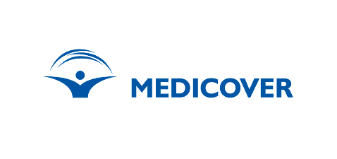 SKIEROWANIE NA BADANIA LEKARSKIESKIEROWANIE NA BADANIA LEKARSKIESKIEROWANIE NA BADANIA LEKARSKIESKIEROWANIE NA BADANIA LEKARSKIESKIEROWANIE NA BADANIA LEKARSKIESKIEROWANIE NA BADANIA LEKARSKIESKIEROWANIE NA BADANIA LEKARSKIESKIEROWANIE NA BADANIA LEKARSKIESKIEROWANIE NA BADANIA LEKARSKIESKIEROWANIE NA BADANIA LEKARSKIESKIEROWANIE NA BADANIA LEKARSKIESKIEROWANIE NA BADANIA LEKARSKIESKIEROWANIE NA BADANIA LEKARSKIESKIEROWANIE NA BADANIA LEKARSKIESKIEROWANIE NA BADANIA LEKARSKIESKIEROWANIE NA BADANIA LEKARSKIESKIEROWANIE NA BADANIA LEKARSKIESKIEROWANIE NA BADANIA LEKARSKIESKIEROWANIE NA BADANIA LEKARSKIESKIEROWANIE NA BADANIA LEKARSKIE  Oznaczenie pracodawcy  Oznaczenie pracodawcy  Oznaczenie pracodawcy  Oznaczenie pracodawcy  Oznaczenie pracodawcy  Oznaczenie pracodawcy  Oznaczenie pracodawcy  Oznaczenie pracodawcy  Oznaczenie pracodawcy  Oznaczenie pracodawcy  Oznaczenie pracodawcy  Oznaczenie pracodawcySKIEROWANIE NA BADANIA LEKARSKIESKIEROWANIE NA BADANIA LEKARSKIESKIEROWANIE NA BADANIA LEKARSKIESKIEROWANIE NA BADANIA LEKARSKIESKIEROWANIE NA BADANIA LEKARSKIESKIEROWANIE NA BADANIA LEKARSKIESKIEROWANIE NA BADANIA LEKARSKIESKIEROWANIE NA BADANIA LEKARSKIESKIEROWANIE NA BADANIA LEKARSKIESKIEROWANIE NA BADANIA LEKARSKIESKIEROWANIE NA BADANIA LEKARSKIESKIEROWANIE NA BADANIA LEKARSKIESKIEROWANIE NA BADANIA LEKARSKIESKIEROWANIE NA BADANIA LEKARSKIESKIEROWANIE NA BADANIA LEKARSKIESKIEROWANIE NA BADANIA LEKARSKIESKIEROWANIE NA BADANIA LEKARSKIESKIEROWANIE NA BADANIA LEKARSKIESKIEROWANIE NA BADANIA LEKARSKIESKIEROWANIE NA BADANIA LEKARSKIEwstępne  /wstępne  /wstępne  /wstępne  /okresowe /okresowe /okresowe /okresowe /kontrolnekontrolnekontrolnekontrolneMiejscowość, data:Miejscowość, data:Miejscowość, data:Miejscowość, data:Miejscowość, data:Działając na podstawie art. 229 § 4a ustawy z dnia 26 czerwca 1974 r. – Kodeks pracy (Dz. U. z 2022 r. poz. 1510 z późn. zm.), kieruję na badania lekarskie:Działając na podstawie art. 229 § 4a ustawy z dnia 26 czerwca 1974 r. – Kodeks pracy (Dz. U. z 2022 r. poz. 1510 z późn. zm.), kieruję na badania lekarskie:Działając na podstawie art. 229 § 4a ustawy z dnia 26 czerwca 1974 r. – Kodeks pracy (Dz. U. z 2022 r. poz. 1510 z późn. zm.), kieruję na badania lekarskie:Działając na podstawie art. 229 § 4a ustawy z dnia 26 czerwca 1974 r. – Kodeks pracy (Dz. U. z 2022 r. poz. 1510 z późn. zm.), kieruję na badania lekarskie:Działając na podstawie art. 229 § 4a ustawy z dnia 26 czerwca 1974 r. – Kodeks pracy (Dz. U. z 2022 r. poz. 1510 z późn. zm.), kieruję na badania lekarskie:Działając na podstawie art. 229 § 4a ustawy z dnia 26 czerwca 1974 r. – Kodeks pracy (Dz. U. z 2022 r. poz. 1510 z późn. zm.), kieruję na badania lekarskie:Działając na podstawie art. 229 § 4a ustawy z dnia 26 czerwca 1974 r. – Kodeks pracy (Dz. U. z 2022 r. poz. 1510 z późn. zm.), kieruję na badania lekarskie:Działając na podstawie art. 229 § 4a ustawy z dnia 26 czerwca 1974 r. – Kodeks pracy (Dz. U. z 2022 r. poz. 1510 z późn. zm.), kieruję na badania lekarskie:Działając na podstawie art. 229 § 4a ustawy z dnia 26 czerwca 1974 r. – Kodeks pracy (Dz. U. z 2022 r. poz. 1510 z późn. zm.), kieruję na badania lekarskie:Działając na podstawie art. 229 § 4a ustawy z dnia 26 czerwca 1974 r. – Kodeks pracy (Dz. U. z 2022 r. poz. 1510 z późn. zm.), kieruję na badania lekarskie:Działając na podstawie art. 229 § 4a ustawy z dnia 26 czerwca 1974 r. – Kodeks pracy (Dz. U. z 2022 r. poz. 1510 z późn. zm.), kieruję na badania lekarskie:Działając na podstawie art. 229 § 4a ustawy z dnia 26 czerwca 1974 r. – Kodeks pracy (Dz. U. z 2022 r. poz. 1510 z późn. zm.), kieruję na badania lekarskie:Działając na podstawie art. 229 § 4a ustawy z dnia 26 czerwca 1974 r. – Kodeks pracy (Dz. U. z 2022 r. poz. 1510 z późn. zm.), kieruję na badania lekarskie:Działając na podstawie art. 229 § 4a ustawy z dnia 26 czerwca 1974 r. – Kodeks pracy (Dz. U. z 2022 r. poz. 1510 z późn. zm.), kieruję na badania lekarskie:Działając na podstawie art. 229 § 4a ustawy z dnia 26 czerwca 1974 r. – Kodeks pracy (Dz. U. z 2022 r. poz. 1510 z późn. zm.), kieruję na badania lekarskie:Działając na podstawie art. 229 § 4a ustawy z dnia 26 czerwca 1974 r. – Kodeks pracy (Dz. U. z 2022 r. poz. 1510 z późn. zm.), kieruję na badania lekarskie:Działając na podstawie art. 229 § 4a ustawy z dnia 26 czerwca 1974 r. – Kodeks pracy (Dz. U. z 2022 r. poz. 1510 z późn. zm.), kieruję na badania lekarskie:Działając na podstawie art. 229 § 4a ustawy z dnia 26 czerwca 1974 r. – Kodeks pracy (Dz. U. z 2022 r. poz. 1510 z późn. zm.), kieruję na badania lekarskie:Działając na podstawie art. 229 § 4a ustawy z dnia 26 czerwca 1974 r. – Kodeks pracy (Dz. U. z 2022 r. poz. 1510 z późn. zm.), kieruję na badania lekarskie:Działając na podstawie art. 229 § 4a ustawy z dnia 26 czerwca 1974 r. – Kodeks pracy (Dz. U. z 2022 r. poz. 1510 z późn. zm.), kieruję na badania lekarskie:Działając na podstawie art. 229 § 4a ustawy z dnia 26 czerwca 1974 r. – Kodeks pracy (Dz. U. z 2022 r. poz. 1510 z późn. zm.), kieruję na badania lekarskie:Działając na podstawie art. 229 § 4a ustawy z dnia 26 czerwca 1974 r. – Kodeks pracy (Dz. U. z 2022 r. poz. 1510 z późn. zm.), kieruję na badania lekarskie:Działając na podstawie art. 229 § 4a ustawy z dnia 26 czerwca 1974 r. – Kodeks pracy (Dz. U. z 2022 r. poz. 1510 z późn. zm.), kieruję na badania lekarskie:Działając na podstawie art. 229 § 4a ustawy z dnia 26 czerwca 1974 r. – Kodeks pracy (Dz. U. z 2022 r. poz. 1510 z późn. zm.), kieruję na badania lekarskie:Działając na podstawie art. 229 § 4a ustawy z dnia 26 czerwca 1974 r. – Kodeks pracy (Dz. U. z 2022 r. poz. 1510 z późn. zm.), kieruję na badania lekarskie:Działając na podstawie art. 229 § 4a ustawy z dnia 26 czerwca 1974 r. – Kodeks pracy (Dz. U. z 2022 r. poz. 1510 z późn. zm.), kieruję na badania lekarskie:Działając na podstawie art. 229 § 4a ustawy z dnia 26 czerwca 1974 r. – Kodeks pracy (Dz. U. z 2022 r. poz. 1510 z późn. zm.), kieruję na badania lekarskie:Działając na podstawie art. 229 § 4a ustawy z dnia 26 czerwca 1974 r. – Kodeks pracy (Dz. U. z 2022 r. poz. 1510 z późn. zm.), kieruję na badania lekarskie:Działając na podstawie art. 229 § 4a ustawy z dnia 26 czerwca 1974 r. – Kodeks pracy (Dz. U. z 2022 r. poz. 1510 z późn. zm.), kieruję na badania lekarskie:Działając na podstawie art. 229 § 4a ustawy z dnia 26 czerwca 1974 r. – Kodeks pracy (Dz. U. z 2022 r. poz. 1510 z późn. zm.), kieruję na badania lekarskie:Działając na podstawie art. 229 § 4a ustawy z dnia 26 czerwca 1974 r. – Kodeks pracy (Dz. U. z 2022 r. poz. 1510 z późn. zm.), kieruję na badania lekarskie:Działając na podstawie art. 229 § 4a ustawy z dnia 26 czerwca 1974 r. – Kodeks pracy (Dz. U. z 2022 r. poz. 1510 z późn. zm.), kieruję na badania lekarskie:Działając na podstawie art. 229 § 4a ustawy z dnia 26 czerwca 1974 r. – Kodeks pracy (Dz. U. z 2022 r. poz. 1510 z późn. zm.), kieruję na badania lekarskie:Działając na podstawie art. 229 § 4a ustawy z dnia 26 czerwca 1974 r. – Kodeks pracy (Dz. U. z 2022 r. poz. 1510 z późn. zm.), kieruję na badania lekarskie:PanaPanaPaniąPaniąNr PESEL*/Data urodz.Nr PESEL*/Data urodz.Nr PESEL*/Data urodz.Nr PESEL*/Data urodz.Nr PESEL*/Data urodz.Nr PESEL*/Data urodz.UlicaUlicaImię i nazwiskoImię i nazwiskoImię i nazwiskoImię i nazwiskoNr domu/ lokaluNr domu/ lokaluNr domu/ lokaluNr domu/ lokaluMiejscowośćMiejscowośćMiejscowośćMiejscowośćNr domu/ lokaluNr domu/ lokaluNr domu/ lokaluNr domu/ lokaluKod pocztowyKod pocztowyKod pocztowy-Nr telefonupole nieobowiązkoweNr telefonupole nieobowiązkoweNr telefonupole nieobowiązkoweNr telefonupole nieobowiązkoweAdres e-mailpole nieobowiązkoweAdres e-mailpole nieobowiązkoweAdres e-mailpole nieobowiązkoweAdres e-mailpole nieobowiązkoweAdres e-mailpole nieobowiązkowezatrudnionego/zatrudnioną    lubzatrudnionego/zatrudnioną    lubzatrudnionego/zatrudnioną    lubzatrudnionego/zatrudnioną    lubzatrudnionego/zatrudnioną    lubzatrudnionego/zatrudnioną    lubzatrudnionego/zatrudnioną    lubzatrudnionego/zatrudnioną    lubpodejmującego/podejmującą pracę na stanowisku lub stanowiskach pracypodejmującego/podejmującą pracę na stanowisku lub stanowiskach pracypodejmującego/podejmującą pracę na stanowisku lub stanowiskach pracypodejmującego/podejmującą pracę na stanowisku lub stanowiskach pracypodejmującego/podejmującą pracę na stanowisku lub stanowiskach pracypodejmującego/podejmującą pracę na stanowisku lub stanowiskach pracypodejmującego/podejmującą pracę na stanowisku lub stanowiskach pracypodejmującego/podejmującą pracę na stanowisku lub stanowiskach pracypodejmującego/podejmującą pracę na stanowisku lub stanowiskach pracypodejmującego/podejmującą pracę na stanowisku lub stanowiskach pracypodejmującego/podejmującą pracę na stanowisku lub stanowiskach pracypodejmującego/podejmującą pracę na stanowisku lub stanowiskach pracypodejmującego/podejmującą pracę na stanowisku lub stanowiskach pracypodejmującego/podejmującą pracę na stanowisku lub stanowiskach pracypodejmującego/podejmującą pracę na stanowisku lub stanowiskach pracypodejmującego/podejmującą pracę na stanowisku lub stanowiskach pracypodejmującego/podejmującą pracę na stanowisku lub stanowiskach pracypodejmującego/podejmującą pracę na stanowisku lub stanowiskach pracypodejmującego/podejmującą pracę na stanowisku lub stanowiskach pracyokreślenie stanowiska/stanowisk pracy**)określenie stanowiska/stanowisk pracy**)określenie stanowiska/stanowisk pracy**)określenie stanowiska/stanowisk pracy**)określenie stanowiska/stanowisk pracy**)określenie stanowiska/stanowisk pracy**)określenie stanowiska/stanowisk pracy**)określenie stanowiska/stanowisk pracy**)określenie stanowiska/stanowisk pracy**)określenie stanowiska/stanowisk pracy**)określenie stanowiska/stanowisk pracy**)określenie stanowiska/stanowisk pracy**)Opis warunków pracy uwzględniający informacje o występowaniu na stanowisku lub stanowiskach pracy czynników niebezpiecznych, szkodliwych dla zdrowia lub
czynników uciążliwych i innych wynikających ze sposobu wykonywania pracy, z podaniem wielkości narażenia oraz aktualnych wyników badań i pomiarów czynników
szkodliwych dla zdrowia, wykonanych na tym stanowisku/stanowiskach – należy wpisać nazwę czynnika/czynników i wielkość/wielkości narażenia***):Opis warunków pracy uwzględniający informacje o występowaniu na stanowisku lub stanowiskach pracy czynników niebezpiecznych, szkodliwych dla zdrowia lub
czynników uciążliwych i innych wynikających ze sposobu wykonywania pracy, z podaniem wielkości narażenia oraz aktualnych wyników badań i pomiarów czynników
szkodliwych dla zdrowia, wykonanych na tym stanowisku/stanowiskach – należy wpisać nazwę czynnika/czynników i wielkość/wielkości narażenia***):Opis warunków pracy uwzględniający informacje o występowaniu na stanowisku lub stanowiskach pracy czynników niebezpiecznych, szkodliwych dla zdrowia lub
czynników uciążliwych i innych wynikających ze sposobu wykonywania pracy, z podaniem wielkości narażenia oraz aktualnych wyników badań i pomiarów czynników
szkodliwych dla zdrowia, wykonanych na tym stanowisku/stanowiskach – należy wpisać nazwę czynnika/czynników i wielkość/wielkości narażenia***):Opis warunków pracy uwzględniający informacje o występowaniu na stanowisku lub stanowiskach pracy czynników niebezpiecznych, szkodliwych dla zdrowia lub
czynników uciążliwych i innych wynikających ze sposobu wykonywania pracy, z podaniem wielkości narażenia oraz aktualnych wyników badań i pomiarów czynników
szkodliwych dla zdrowia, wykonanych na tym stanowisku/stanowiskach – należy wpisać nazwę czynnika/czynników i wielkość/wielkości narażenia***):Opis warunków pracy uwzględniający informacje o występowaniu na stanowisku lub stanowiskach pracy czynników niebezpiecznych, szkodliwych dla zdrowia lub
czynników uciążliwych i innych wynikających ze sposobu wykonywania pracy, z podaniem wielkości narażenia oraz aktualnych wyników badań i pomiarów czynników
szkodliwych dla zdrowia, wykonanych na tym stanowisku/stanowiskach – należy wpisać nazwę czynnika/czynników i wielkość/wielkości narażenia***):Opis warunków pracy uwzględniający informacje o występowaniu na stanowisku lub stanowiskach pracy czynników niebezpiecznych, szkodliwych dla zdrowia lub
czynników uciążliwych i innych wynikających ze sposobu wykonywania pracy, z podaniem wielkości narażenia oraz aktualnych wyników badań i pomiarów czynników
szkodliwych dla zdrowia, wykonanych na tym stanowisku/stanowiskach – należy wpisać nazwę czynnika/czynników i wielkość/wielkości narażenia***):Opis warunków pracy uwzględniający informacje o występowaniu na stanowisku lub stanowiskach pracy czynników niebezpiecznych, szkodliwych dla zdrowia lub
czynników uciążliwych i innych wynikających ze sposobu wykonywania pracy, z podaniem wielkości narażenia oraz aktualnych wyników badań i pomiarów czynników
szkodliwych dla zdrowia, wykonanych na tym stanowisku/stanowiskach – należy wpisać nazwę czynnika/czynników i wielkość/wielkości narażenia***):Opis warunków pracy uwzględniający informacje o występowaniu na stanowisku lub stanowiskach pracy czynników niebezpiecznych, szkodliwych dla zdrowia lub
czynników uciążliwych i innych wynikających ze sposobu wykonywania pracy, z podaniem wielkości narażenia oraz aktualnych wyników badań i pomiarów czynników
szkodliwych dla zdrowia, wykonanych na tym stanowisku/stanowiskach – należy wpisać nazwę czynnika/czynników i wielkość/wielkości narażenia***):Opis warunków pracy uwzględniający informacje o występowaniu na stanowisku lub stanowiskach pracy czynników niebezpiecznych, szkodliwych dla zdrowia lub
czynników uciążliwych i innych wynikających ze sposobu wykonywania pracy, z podaniem wielkości narażenia oraz aktualnych wyników badań i pomiarów czynników
szkodliwych dla zdrowia, wykonanych na tym stanowisku/stanowiskach – należy wpisać nazwę czynnika/czynników i wielkość/wielkości narażenia***):Opis warunków pracy uwzględniający informacje o występowaniu na stanowisku lub stanowiskach pracy czynników niebezpiecznych, szkodliwych dla zdrowia lub
czynników uciążliwych i innych wynikających ze sposobu wykonywania pracy, z podaniem wielkości narażenia oraz aktualnych wyników badań i pomiarów czynników
szkodliwych dla zdrowia, wykonanych na tym stanowisku/stanowiskach – należy wpisać nazwę czynnika/czynników i wielkość/wielkości narażenia***):Opis warunków pracy uwzględniający informacje o występowaniu na stanowisku lub stanowiskach pracy czynników niebezpiecznych, szkodliwych dla zdrowia lub
czynników uciążliwych i innych wynikających ze sposobu wykonywania pracy, z podaniem wielkości narażenia oraz aktualnych wyników badań i pomiarów czynników
szkodliwych dla zdrowia, wykonanych na tym stanowisku/stanowiskach – należy wpisać nazwę czynnika/czynników i wielkość/wielkości narażenia***):Opis warunków pracy uwzględniający informacje o występowaniu na stanowisku lub stanowiskach pracy czynników niebezpiecznych, szkodliwych dla zdrowia lub
czynników uciążliwych i innych wynikających ze sposobu wykonywania pracy, z podaniem wielkości narażenia oraz aktualnych wyników badań i pomiarów czynników
szkodliwych dla zdrowia, wykonanych na tym stanowisku/stanowiskach – należy wpisać nazwę czynnika/czynników i wielkość/wielkości narażenia***):Opis warunków pracy uwzględniający informacje o występowaniu na stanowisku lub stanowiskach pracy czynników niebezpiecznych, szkodliwych dla zdrowia lub
czynników uciążliwych i innych wynikających ze sposobu wykonywania pracy, z podaniem wielkości narażenia oraz aktualnych wyników badań i pomiarów czynników
szkodliwych dla zdrowia, wykonanych na tym stanowisku/stanowiskach – należy wpisać nazwę czynnika/czynników i wielkość/wielkości narażenia***):Opis warunków pracy uwzględniający informacje o występowaniu na stanowisku lub stanowiskach pracy czynników niebezpiecznych, szkodliwych dla zdrowia lub
czynników uciążliwych i innych wynikających ze sposobu wykonywania pracy, z podaniem wielkości narażenia oraz aktualnych wyników badań i pomiarów czynników
szkodliwych dla zdrowia, wykonanych na tym stanowisku/stanowiskach – należy wpisać nazwę czynnika/czynników i wielkość/wielkości narażenia***):Opis warunków pracy uwzględniający informacje o występowaniu na stanowisku lub stanowiskach pracy czynników niebezpiecznych, szkodliwych dla zdrowia lub
czynników uciążliwych i innych wynikających ze sposobu wykonywania pracy, z podaniem wielkości narażenia oraz aktualnych wyników badań i pomiarów czynników
szkodliwych dla zdrowia, wykonanych na tym stanowisku/stanowiskach – należy wpisać nazwę czynnika/czynników i wielkość/wielkości narażenia***):Opis warunków pracy uwzględniający informacje o występowaniu na stanowisku lub stanowiskach pracy czynników niebezpiecznych, szkodliwych dla zdrowia lub
czynników uciążliwych i innych wynikających ze sposobu wykonywania pracy, z podaniem wielkości narażenia oraz aktualnych wyników badań i pomiarów czynników
szkodliwych dla zdrowia, wykonanych na tym stanowisku/stanowiskach – należy wpisać nazwę czynnika/czynników i wielkość/wielkości narażenia***):Opis warunków pracy uwzględniający informacje o występowaniu na stanowisku lub stanowiskach pracy czynników niebezpiecznych, szkodliwych dla zdrowia lub
czynników uciążliwych i innych wynikających ze sposobu wykonywania pracy, z podaniem wielkości narażenia oraz aktualnych wyników badań i pomiarów czynników
szkodliwych dla zdrowia, wykonanych na tym stanowisku/stanowiskach – należy wpisać nazwę czynnika/czynników i wielkość/wielkości narażenia***):Opis warunków pracy uwzględniający informacje o występowaniu na stanowisku lub stanowiskach pracy czynników niebezpiecznych, szkodliwych dla zdrowia lub
czynników uciążliwych i innych wynikających ze sposobu wykonywania pracy, z podaniem wielkości narażenia oraz aktualnych wyników badań i pomiarów czynników
szkodliwych dla zdrowia, wykonanych na tym stanowisku/stanowiskach – należy wpisać nazwę czynnika/czynników i wielkość/wielkości narażenia***):Opis warunków pracy uwzględniający informacje o występowaniu na stanowisku lub stanowiskach pracy czynników niebezpiecznych, szkodliwych dla zdrowia lub
czynników uciążliwych i innych wynikających ze sposobu wykonywania pracy, z podaniem wielkości narażenia oraz aktualnych wyników badań i pomiarów czynników
szkodliwych dla zdrowia, wykonanych na tym stanowisku/stanowiskach – należy wpisać nazwę czynnika/czynników i wielkość/wielkości narażenia***):Opis warunków pracy uwzględniający informacje o występowaniu na stanowisku lub stanowiskach pracy czynników niebezpiecznych, szkodliwych dla zdrowia lub
czynników uciążliwych i innych wynikających ze sposobu wykonywania pracy, z podaniem wielkości narażenia oraz aktualnych wyników badań i pomiarów czynników
szkodliwych dla zdrowia, wykonanych na tym stanowisku/stanowiskach – należy wpisać nazwę czynnika/czynników i wielkość/wielkości narażenia***):Opis warunków pracy uwzględniający informacje o występowaniu na stanowisku lub stanowiskach pracy czynników niebezpiecznych, szkodliwych dla zdrowia lub
czynników uciążliwych i innych wynikających ze sposobu wykonywania pracy, z podaniem wielkości narażenia oraz aktualnych wyników badań i pomiarów czynników
szkodliwych dla zdrowia, wykonanych na tym stanowisku/stanowiskach – należy wpisać nazwę czynnika/czynników i wielkość/wielkości narażenia***):Opis warunków pracy uwzględniający informacje o występowaniu na stanowisku lub stanowiskach pracy czynników niebezpiecznych, szkodliwych dla zdrowia lub
czynników uciążliwych i innych wynikających ze sposobu wykonywania pracy, z podaniem wielkości narażenia oraz aktualnych wyników badań i pomiarów czynników
szkodliwych dla zdrowia, wykonanych na tym stanowisku/stanowiskach – należy wpisać nazwę czynnika/czynników i wielkość/wielkości narażenia***):Opis warunków pracy uwzględniający informacje o występowaniu na stanowisku lub stanowiskach pracy czynników niebezpiecznych, szkodliwych dla zdrowia lub
czynników uciążliwych i innych wynikających ze sposobu wykonywania pracy, z podaniem wielkości narażenia oraz aktualnych wyników badań i pomiarów czynników
szkodliwych dla zdrowia, wykonanych na tym stanowisku/stanowiskach – należy wpisać nazwę czynnika/czynników i wielkość/wielkości narażenia***):Opis warunków pracy uwzględniający informacje o występowaniu na stanowisku lub stanowiskach pracy czynników niebezpiecznych, szkodliwych dla zdrowia lub
czynników uciążliwych i innych wynikających ze sposobu wykonywania pracy, z podaniem wielkości narażenia oraz aktualnych wyników badań i pomiarów czynników
szkodliwych dla zdrowia, wykonanych na tym stanowisku/stanowiskach – należy wpisać nazwę czynnika/czynników i wielkość/wielkości narażenia***):Opis warunków pracy uwzględniający informacje o występowaniu na stanowisku lub stanowiskach pracy czynników niebezpiecznych, szkodliwych dla zdrowia lub
czynników uciążliwych i innych wynikających ze sposobu wykonywania pracy, z podaniem wielkości narażenia oraz aktualnych wyników badań i pomiarów czynników
szkodliwych dla zdrowia, wykonanych na tym stanowisku/stanowiskach – należy wpisać nazwę czynnika/czynników i wielkość/wielkości narażenia***):Opis warunków pracy uwzględniający informacje o występowaniu na stanowisku lub stanowiskach pracy czynników niebezpiecznych, szkodliwych dla zdrowia lub
czynników uciążliwych i innych wynikających ze sposobu wykonywania pracy, z podaniem wielkości narażenia oraz aktualnych wyników badań i pomiarów czynników
szkodliwych dla zdrowia, wykonanych na tym stanowisku/stanowiskach – należy wpisać nazwę czynnika/czynników i wielkość/wielkości narażenia***):Opis warunków pracy uwzględniający informacje o występowaniu na stanowisku lub stanowiskach pracy czynników niebezpiecznych, szkodliwych dla zdrowia lub
czynników uciążliwych i innych wynikających ze sposobu wykonywania pracy, z podaniem wielkości narażenia oraz aktualnych wyników badań i pomiarów czynników
szkodliwych dla zdrowia, wykonanych na tym stanowisku/stanowiskach – należy wpisać nazwę czynnika/czynników i wielkość/wielkości narażenia***):Opis warunków pracy uwzględniający informacje o występowaniu na stanowisku lub stanowiskach pracy czynników niebezpiecznych, szkodliwych dla zdrowia lub
czynników uciążliwych i innych wynikających ze sposobu wykonywania pracy, z podaniem wielkości narażenia oraz aktualnych wyników badań i pomiarów czynników
szkodliwych dla zdrowia, wykonanych na tym stanowisku/stanowiskach – należy wpisać nazwę czynnika/czynników i wielkość/wielkości narażenia***):Opis warunków pracy uwzględniający informacje o występowaniu na stanowisku lub stanowiskach pracy czynników niebezpiecznych, szkodliwych dla zdrowia lub
czynników uciążliwych i innych wynikających ze sposobu wykonywania pracy, z podaniem wielkości narażenia oraz aktualnych wyników badań i pomiarów czynników
szkodliwych dla zdrowia, wykonanych na tym stanowisku/stanowiskach – należy wpisać nazwę czynnika/czynników i wielkość/wielkości narażenia***):Opis warunków pracy uwzględniający informacje o występowaniu na stanowisku lub stanowiskach pracy czynników niebezpiecznych, szkodliwych dla zdrowia lub
czynników uciążliwych i innych wynikających ze sposobu wykonywania pracy, z podaniem wielkości narażenia oraz aktualnych wyników badań i pomiarów czynników
szkodliwych dla zdrowia, wykonanych na tym stanowisku/stanowiskach – należy wpisać nazwę czynnika/czynników i wielkość/wielkości narażenia***):Opis warunków pracy uwzględniający informacje o występowaniu na stanowisku lub stanowiskach pracy czynników niebezpiecznych, szkodliwych dla zdrowia lub
czynników uciążliwych i innych wynikających ze sposobu wykonywania pracy, z podaniem wielkości narażenia oraz aktualnych wyników badań i pomiarów czynników
szkodliwych dla zdrowia, wykonanych na tym stanowisku/stanowiskach – należy wpisać nazwę czynnika/czynników i wielkość/wielkości narażenia***):Opis warunków pracy uwzględniający informacje o występowaniu na stanowisku lub stanowiskach pracy czynników niebezpiecznych, szkodliwych dla zdrowia lub
czynników uciążliwych i innych wynikających ze sposobu wykonywania pracy, z podaniem wielkości narażenia oraz aktualnych wyników badań i pomiarów czynników
szkodliwych dla zdrowia, wykonanych na tym stanowisku/stanowiskach – należy wpisać nazwę czynnika/czynników i wielkość/wielkości narażenia***):Opis warunków pracy uwzględniający informacje o występowaniu na stanowisku lub stanowiskach pracy czynników niebezpiecznych, szkodliwych dla zdrowia lub
czynników uciążliwych i innych wynikających ze sposobu wykonywania pracy, z podaniem wielkości narażenia oraz aktualnych wyników badań i pomiarów czynników
szkodliwych dla zdrowia, wykonanych na tym stanowisku/stanowiskach – należy wpisać nazwę czynnika/czynników i wielkość/wielkości narażenia***):Opis warunków pracy uwzględniający informacje o występowaniu na stanowisku lub stanowiskach pracy czynników niebezpiecznych, szkodliwych dla zdrowia lub
czynników uciążliwych i innych wynikających ze sposobu wykonywania pracy, z podaniem wielkości narażenia oraz aktualnych wyników badań i pomiarów czynników
szkodliwych dla zdrowia, wykonanych na tym stanowisku/stanowiskach – należy wpisać nazwę czynnika/czynników i wielkość/wielkości narażenia***):1. CZYNNIKI FIZYCZNE1. CZYNNIKI FIZYCZNE1. CZYNNIKI FIZYCZNE1. CZYNNIKI FIZYCZNE1. CZYNNIKI FIZYCZNE1. CZYNNIKI FIZYCZNE1. CZYNNIKI FIZYCZNE1. CZYNNIKI FIZYCZNE1. CZYNNIKI FIZYCZNE1. CZYNNIKI FIZYCZNE1. CZYNNIKI FIZYCZNE1. CZYNNIKI FIZYCZNE1. CZYNNIKI FIZYCZNE1. CZYNNIKI FIZYCZNE1. CZYNNIKI FIZYCZNE1. CZYNNIKI FIZYCZNE1. CZYNNIKI FIZYCZNE1. CZYNNIKI FIZYCZNE1. CZYNNIKI FIZYCZNE1. CZYNNIKI FIZYCZNE1. CZYNNIKI FIZYCZNE1. CZYNNIKI FIZYCZNE1. CZYNNIKI FIZYCZNE1. CZYNNIKI FIZYCZNE1. CZYNNIKI FIZYCZNE1. CZYNNIKI FIZYCZNE1. CZYNNIKI FIZYCZNE1. CZYNNIKI FIZYCZNE1. CZYNNIKI FIZYCZNE1. CZYNNIKI FIZYCZNE1. CZYNNIKI FIZYCZNE1. CZYNNIKI FIZYCZNE1. CZYNNIKI FIZYCZNE1. CZYNNIKI FIZYCZNEDrgania miejscowe
(wibracja) na kończyny
górneDrgania miejscowe
(wibracja) na kończyny
górneDrgania miejscowe
(wibracja) na kończyny
górneDrgania miejscowe
(wibracja) na kończyny
górneDrgania miejscowe
(wibracja) na kończyny
górneDrgania miejscowe
(wibracja) na kończyny
górneczas narażeniaczas narażeniaczas narażeniapomiarypomiaryPromieniowanie
nadfioletowe (UV)Promieniowanie
nadfioletowe (UV)Promieniowanie
nadfioletowe (UV)Promieniowanie
nadfioletowe (UV)Promieniowanie
nadfioletowe (UV)czas narażeniaczas narażeniaczas narażeniapomiarypomiaryDrgania miejscowe
(wibracja) na kończyny
górneDrgania miejscowe
(wibracja) na kończyny
górneDrgania miejscowe
(wibracja) na kończyny
górneDrgania miejscowe
(wibracja) na kończyny
górneDrgania miejscowe
(wibracja) na kończyny
górneDrgania miejscowe
(wibracja) na kończyny
górneczas narażeniaczas narażeniaczas narażeniapomiarypomiaryPromieniowanie
nadfioletowe (UV)Promieniowanie
nadfioletowe (UV)Promieniowanie
nadfioletowe (UV)Promieniowanie
nadfioletowe (UV)Promieniowanie
nadfioletowe (UV)czas narażeniaczas narażeniaczas narażeniapomiarypomiaryDrgania (wibracja)
ogólneDrgania (wibracja)
ogólneDrgania (wibracja)
ogólneDrgania (wibracja)
ogólneDrgania (wibracja)
ogólneDrgania (wibracja)
ogólneczas narażeniaczas narażeniaczas narażeniapomiarypomiaryPromieniowanie
podczerwone (IR)Promieniowanie
podczerwone (IR)Promieniowanie
podczerwone (IR)Promieniowanie
podczerwone (IR)Promieniowanie
podczerwone (IR)czas narażeniaczas narażeniaczas narażeniapomiarypomiaryHałasHałasHałasHałasHałasHałasczas narażeniaczas narażeniaczas narażeniapomiarypomiaryPromieniowanie
laserowePromieniowanie
laserowePromieniowanie
laserowePromieniowanie
laserowePromieniowanie
laseroweczas narażeniaczas narażeniaczas narażeniapomiarypomiaryHałas
ultradźwiękowyHałas
ultradźwiękowyHałas
ultradźwiękowyHałas
ultradźwiękowyHałas
ultradźwiękowyHałas
ultradźwiękowyczas narażeniaczas narażeniaczas narażeniapomiarypomiaryMikroklimat
gorącyMikroklimat
gorącyMikroklimat
gorącyMikroklimat
gorącyMikroklimat
gorącyczas narażeniaczas narażeniaczas narażeniapomiarypomiaryPromieniowanie jonizującePromieniowanie jonizującePromieniowanie jonizującePromieniowanie jonizującekat. Akat. Aczas narażeniaczas narażeniaczas narażeniapomiarypomiaryMikroklimat
zimnyMikroklimat
zimnyMikroklimat
zimnyMikroklimat
zimnyMikroklimat
zimnyczas narażeniaczas narażeniaczas narażeniapomiarypomiaryPromieniowanie jonizującePromieniowanie jonizującePromieniowanie jonizującePromieniowanie jonizującePromieniowanie jonizującePromieniowanie jonizującePromieniowanie jonizującePromieniowanie jonizującekat. Bkat. Bczas narażeniaczas narażeniaczas narażeniapomiarypomiaryZwiększone lub obniżone ciśnienie atmosferyczneZwiększone lub obniżone ciśnienie atmosferyczneZwiększone lub obniżone ciśnienie atmosferyczneZwiększone lub obniżone ciśnienie atmosferyczneZwiększone lub obniżone ciśnienie atmosferyczneczas narażeniaczas narażeniaczas narażeniapomiarypomiaryZwiększone lub obniżone ciśnienie atmosferyczneZwiększone lub obniżone ciśnienie atmosferyczneZwiększone lub obniżone ciśnienie atmosferyczneZwiększone lub obniżone ciśnienie atmosferyczneZwiększone lub obniżone ciśnienie atmosferycznePola
elektromagnetycznePola
elektromagnetycznePola
elektromagnetycznePola
elektromagnetycznePola
elektromagnetycznePola
elektromagnetyczneczas narażeniaczas narażeniaczas narażeniapomiarypomiaryInneInnePola
elektromagnetycznePola
elektromagnetycznePola
elektromagnetycznePola
elektromagnetycznePola
elektromagnetycznePola
elektromagnetyczne2. PYŁY2. PYŁY2. PYŁY2. PYŁY2. PYŁY2. PYŁY2. PYŁY2. PYŁY2. PYŁY2. PYŁY2. PYŁY2. PYŁY2. PYŁY2. PYŁY2. PYŁY2. PYŁY2. PYŁY2. PYŁY2. PYŁY2. PYŁY2. PYŁY2. PYŁY2. PYŁY2. PYŁY2. PYŁY2. PYŁY2. PYŁY2. PYŁY2. PYŁY2. PYŁY2. PYŁY2. PYŁY2. PYŁY2. PYŁYwymienić jakiewymienić jakiewymienić jakiewymienić jakieczas narażeniaczas narażeniaczas narażeniapomiarypomiarywymienić jakiewymienić jakiewymienić jakiewymienić jakieczas narażeniaczas narażeniaczas narażeniapomiarypomiarywymienić jakiewymienić jakiewymienić jakiewymienić jakieczas narażeniaczas narażeniaczas narażeniapomiarypomiarywymienić jakiewymienić jakiewymienić jakiewymienić jakieczas narażeniaczas narażeniaczas narażeniapomiarypomiary3. CZYNNIKI CHEMICZNE3. CZYNNIKI CHEMICZNE3. CZYNNIKI CHEMICZNE3. CZYNNIKI CHEMICZNE3. CZYNNIKI CHEMICZNE3. CZYNNIKI CHEMICZNE3. CZYNNIKI CHEMICZNE3. CZYNNIKI CHEMICZNE3. CZYNNIKI CHEMICZNE3. CZYNNIKI CHEMICZNE3. CZYNNIKI CHEMICZNE3. CZYNNIKI CHEMICZNE3. CZYNNIKI CHEMICZNE3. CZYNNIKI CHEMICZNE3. CZYNNIKI CHEMICZNE3. CZYNNIKI CHEMICZNE3. CZYNNIKI CHEMICZNE3. CZYNNIKI CHEMICZNE3. CZYNNIKI CHEMICZNE3. CZYNNIKI CHEMICZNE3. CZYNNIKI CHEMICZNE3. CZYNNIKI CHEMICZNE3. CZYNNIKI CHEMICZNE3. CZYNNIKI CHEMICZNE3. CZYNNIKI CHEMICZNE3. CZYNNIKI CHEMICZNE3. CZYNNIKI CHEMICZNE3. CZYNNIKI CHEMICZNE3. CZYNNIKI CHEMICZNE3. CZYNNIKI CHEMICZNE3. CZYNNIKI CHEMICZNE3. CZYNNIKI CHEMICZNE3. CZYNNIKI CHEMICZNE3. CZYNNIKI CHEMICZNEwymienić jakiewymienić jakiewymienić jakiewymienić jakieczas narażeniaczas narażeniaczas narażeniapomiarypomiary4. CZYNNIKI BIOLOGICZNE4. CZYNNIKI BIOLOGICZNE4. CZYNNIKI BIOLOGICZNE4. CZYNNIKI BIOLOGICZNE4. CZYNNIKI BIOLOGICZNE4. CZYNNIKI BIOLOGICZNE4. CZYNNIKI BIOLOGICZNE4. CZYNNIKI BIOLOGICZNEWirus zapalenia wątroby typ B (HBV)Wirus zapalenia wątroby typ B (HBV)Wirus zapalenia wątroby typ B (HBV)Wirus zapalenia wątroby typ B (HBV)Wirus zapalenia wątroby typ B (HBV)Wirus zapalenia wątroby typ B (HBV)Wirus zapalenia wątroby typ B (HBV)Wirus zapalenia wątroby typ B (HBV)Wirus zapalenia wątroby typ B (HBV)Wirus zapalenia wątroby typ C (HCV)Wirus zapalenia wątroby typ C (HCV)Wirus zapalenia wątroby typ C (HCV)Wirus zapalenia wątroby typ C (HCV)Wirus zapalenia wątroby typ C (HCV)Wirus zapalenia wątroby typ C (HCV)Wirus zapalenia wątroby typ C (HCV)Wirus zapalenia wątroby typ C (HCV)Wirus zapalenia wątroby typ C (HCV)Wirus zapalenia wątroby typ C (HCV)Wirus zapalenia wątroby typ C (HCV)Ludzki wirus niedoboru odporności nabytej (HIV)Ludzki wirus niedoboru odporności nabytej (HIV)Ludzki wirus niedoboru odporności nabytej (HIV)Ludzki wirus niedoboru odporności nabytej (HIV)Ludzki wirus niedoboru odporności nabytej (HIV)Ludzki wirus niedoboru odporności nabytej (HIV)Ludzki wirus niedoboru odporności nabytej (HIV)Ludzki wirus niedoboru odporności nabytej (HIV)Ludzki wirus niedoboru odporności nabytej (HIV)Ludzki wirus niedoboru odporności nabytej (HIV)Ludzki wirus niedoboru odporności nabytej (HIV)Inne szkodliwe czynniki biologiczneInne szkodliwe czynniki biologiczneInne szkodliwe czynniki biologiczneInne szkodliwe czynniki biologiczneInne szkodliwe czynniki biologiczneInne szkodliwe czynniki biologiczneInne szkodliwe czynniki biologiczneInne szkodliwe czynniki biologiczneSKIEROWANIE NA BADANIA LEKARSKIESKIEROWANIE NA BADANIA LEKARSKIESKIEROWANIE NA BADANIA LEKARSKIESKIEROWANIE NA BADANIA LEKARSKIESKIEROWANIE NA BADANIA LEKARSKIESKIEROWANIE NA BADANIA LEKARSKIESKIEROWANIE NA BADANIA LEKARSKIESKIEROWANIE NA BADANIA LEKARSKIESKIEROWANIE NA BADANIA LEKARSKIESKIEROWANIE NA BADANIA LEKARSKIESKIEROWANIE NA BADANIA LEKARSKIESKIEROWANIE NA BADANIA LEKARSKIESKIEROWANIE NA BADANIA LEKARSKIESKIEROWANIE NA BADANIA LEKARSKIESKIEROWANIE NA BADANIA LEKARSKIESKIEROWANIE NA BADANIA LEKARSKIESKIEROWANIE NA BADANIA LEKARSKIESKIEROWANIE NA BADANIA LEKARSKIESKIEROWANIE NA BADANIA LEKARSKIESKIEROWANIE NA BADANIA LEKARSKIESKIEROWANIE NA BADANIA LEKARSKIEPaniPaniNr PESEL*/Data urodz.Nr PESEL*/Data urodz.Nr PESEL*/Data urodz.Nr PESEL*/Data urodz.Nr PESEL*/Data urodz.PanPanImię i nazwiskoImię i nazwiskoImię i nazwiskoImię i nazwisko5. INNE CZYNNIKI, W TYM NIEBEZPIECZNE5. INNE CZYNNIKI, W TYM NIEBEZPIECZNE5. INNE CZYNNIKI, W TYM NIEBEZPIECZNE5. INNE CZYNNIKI, W TYM NIEBEZPIECZNE5. INNE CZYNNIKI, W TYM NIEBEZPIECZNE5. INNE CZYNNIKI, W TYM NIEBEZPIECZNE5. INNE CZYNNIKI, W TYM NIEBEZPIECZNE5. INNE CZYNNIKI, W TYM NIEBEZPIECZNE5. INNE CZYNNIKI, W TYM NIEBEZPIECZNE5. INNE CZYNNIKI, W TYM NIEBEZPIECZNE5. INNE CZYNNIKI, W TYM NIEBEZPIECZNE5. INNE CZYNNIKI, W TYM NIEBEZPIECZNE5. INNE CZYNNIKI, W TYM NIEBEZPIECZNE5. INNE CZYNNIKI, W TYM NIEBEZPIECZNE5. INNE CZYNNIKI, W TYM NIEBEZPIECZNE5. INNE CZYNNIKI, W TYM NIEBEZPIECZNE5. INNE CZYNNIKI, W TYM NIEBEZPIECZNE5. INNE CZYNNIKI, W TYM NIEBEZPIECZNE5. INNE CZYNNIKI, W TYM NIEBEZPIECZNE5. INNE CZYNNIKI, W TYM NIEBEZPIECZNE5. INNE CZYNNIKI, W TYM NIEBEZPIECZNEObsługa monitora ekranowegoObsługa monitora ekranowegoObsługa monitora ekranowegoObsługa monitora ekranowegoObsługa monitora ekranowegoObsługa monitora ekranowegoObsługa monitora ekranowegoObsługa monitora ekranowegoObsługa monitora ekranowegoczas narażeniaczas narażeniaczas narażeniaczas narażeniaNiekorzystne czynniki psychospołeczneNiekorzystne czynniki psychospołeczneNiekorzystne czynniki psychospołeczneNiekorzystne czynniki psychospołeczneNiekorzystne czynniki psychospołeczneNiekorzystne czynniki psychospołeczneNiekorzystne czynniki psychospołeczneNiekorzystne czynniki psychospołeczneNiekorzystne czynniki psychospołeczneNiekorzystne czynniki psychospołecznestały duży dopływ informacji i gotowość do odpowiedzistały duży dopływ informacji i gotowość do odpowiedzistały duży dopływ informacji i gotowość do odpowiedzistały duży dopływ informacji i gotowość do odpowiedzistały duży dopływ informacji i gotowość do odpowiedzistały duży dopływ informacji i gotowość do odpowiedzistały duży dopływ informacji i gotowość do odpowiedzistały duży dopływ informacji i gotowość do odpowiedzistały duży dopływ informacji i gotowość do odpowiedzistały duży dopływ informacji i gotowość do odpowiedzistały duży dopływ informacji i gotowość do odpowiedzistały duży dopływ informacji i gotowość do odpowiedzistały duży dopływ informacji i gotowość do odpowiedzinarażenie życianarażenie życianarażenie życianarażenie życianarażenie życianarażenie życiastanowisko decyzyjne związane z odpowiedzialnościąstanowisko decyzyjne związane z odpowiedzialnościąstanowisko decyzyjne związane z odpowiedzialnościąstanowisko decyzyjne związane z odpowiedzialnościąstanowisko decyzyjne związane z odpowiedzialnościąstanowisko decyzyjne związane z odpowiedzialnościąstanowisko decyzyjne związane z odpowiedzialnościąstanowisko decyzyjne związane z odpowiedzialnościąstanowisko decyzyjne związane z odpowiedzialnościąstanowisko decyzyjne związane z odpowiedzialnościąstanowisko decyzyjne związane z odpowiedzialnościąstanowisko decyzyjne związane z odpowiedzialnościąstanowisko decyzyjne związane z odpowiedzialnościąmonotonia pracymonotonia pracymonotonia pracymonotonia pracymonotonia pracymonotonia pracyKierowanie wózkiem widłowym / urządzeniami podnośnikowymiKierowanie wózkiem widłowym / urządzeniami podnośnikowymiKierowanie wózkiem widłowym / urządzeniami podnośnikowymiKierowanie wózkiem widłowym / urządzeniami podnośnikowymiKierowanie wózkiem widłowym / urządzeniami podnośnikowymiKierowanie wózkiem widłowym / urządzeniami podnośnikowymiKierowanie wózkiem widłowym / urządzeniami podnośnikowymiKierowanie wózkiem widłowym / urządzeniami podnośnikowymiKierowanie wózkiem widłowym / urządzeniami podnośnikowymiKierowanie wózkiem widłowym / urządzeniami podnośnikowymiKierowanie wózkiem widłowym / urządzeniami podnośnikowymiKierowanie wózkiem widłowym / urządzeniami podnośnikowymiKierowanie wózkiem widłowym / urządzeniami podnośnikowymiKierowanie wózkiem widłowym / urządzeniami podnośnikowymiKierowanie wózkiem widłowym / urządzeniami podnośnikowymido 1,6 mdo 1,6 mdo 1,6 mdo 1,6 mpowyżej 1,6 mpowyżej 1,6 mpowyżej 1,6 mpowyżej 1,6 mObsługa narzędzi, maszyn, urządzeń, ciężkiego sprzętu budowlanego i pojazdów poruszających się poza drogami publicznymiObsługa narzędzi, maszyn, urządzeń, ciężkiego sprzętu budowlanego i pojazdów poruszających się poza drogami publicznymiObsługa narzędzi, maszyn, urządzeń, ciężkiego sprzętu budowlanego i pojazdów poruszających się poza drogami publicznymiObsługa narzędzi, maszyn, urządzeń, ciężkiego sprzętu budowlanego i pojazdów poruszających się poza drogami publicznymiObsługa narzędzi, maszyn, urządzeń, ciężkiego sprzętu budowlanego i pojazdów poruszających się poza drogami publicznymiObsługa narzędzi, maszyn, urządzeń, ciężkiego sprzętu budowlanego i pojazdów poruszających się poza drogami publicznymiObsługa narzędzi, maszyn, urządzeń, ciężkiego sprzętu budowlanego i pojazdów poruszających się poza drogami publicznymiObsługa narzędzi, maszyn, urządzeń, ciężkiego sprzętu budowlanego i pojazdów poruszających się poza drogami publicznymiObsługa narzędzi, maszyn, urządzeń, ciężkiego sprzętu budowlanego i pojazdów poruszających się poza drogami publicznymiObsługa narzędzi, maszyn, urządzeń, ciężkiego sprzętu budowlanego i pojazdów poruszających się poza drogami publicznymiObsługa narzędzi, maszyn, urządzeń, ciężkiego sprzętu budowlanego i pojazdów poruszających się poza drogami publicznymirodzajrodzajObsługa narzędzi, maszyn, urządzeń, ciężkiego sprzętu budowlanego i pojazdów poruszających się poza drogami publicznymiObsługa narzędzi, maszyn, urządzeń, ciężkiego sprzętu budowlanego i pojazdów poruszających się poza drogami publicznymiObsługa narzędzi, maszyn, urządzeń, ciężkiego sprzętu budowlanego i pojazdów poruszających się poza drogami publicznymiObsługa narzędzi, maszyn, urządzeń, ciężkiego sprzętu budowlanego i pojazdów poruszających się poza drogami publicznymiObsługa narzędzi, maszyn, urządzeń, ciężkiego sprzętu budowlanego i pojazdów poruszających się poza drogami publicznymiObsługa narzędzi, maszyn, urządzeń, ciężkiego sprzętu budowlanego i pojazdów poruszających się poza drogami publicznymiObsługa narzędzi, maszyn, urządzeń, ciężkiego sprzętu budowlanego i pojazdów poruszających się poza drogami publicznymiObsługa narzędzi, maszyn, urządzeń, ciężkiego sprzętu budowlanego i pojazdów poruszających się poza drogami publicznymiObsługa narzędzi, maszyn, urządzeń, ciężkiego sprzętu budowlanego i pojazdów poruszających się poza drogami publicznymiObsługa narzędzi, maszyn, urządzeń, ciężkiego sprzętu budowlanego i pojazdów poruszających się poza drogami publicznymiObsługa narzędzi, maszyn, urządzeń, ciężkiego sprzętu budowlanego i pojazdów poruszających się poza drogami publicznymirodzajrodzajKierowanie pojazdem samochodowymKierowanie pojazdem samochodowymKierowanie pojazdem samochodowymKierowanie pojazdem samochodowymKierowanie pojazdem samochodowymKierowanie pojazdem samochodowymKierowanie pojazdem samochodowymKierowanie pojazdem samochodowymKierowanie pojazdem samochodowymKierowanie pojazdem samochodowymkategoriakategoriakategoriaPraca wymagająca sprawności psychoruchowejPraca wymagająca sprawności psychoruchowejPraca wymagająca sprawności psychoruchowejPraca wymagająca sprawności psychoruchowejPraca wymagająca sprawności psychoruchowejPraca wymagająca sprawności psychoruchowejPraca wymagająca sprawności psychoruchowejPraca wymagająca sprawności psychoruchowejPraca wymagająca sprawności psychoruchowejPraca wymagająca sprawności psychoruchowejPraca wymagająca sprawności psychoruchowejPraca wymagająca sprawności psychoruchowejrodzajrodzajPraca na wysokościPraca na wysokościPraca na wysokościPraca na wysokościPraca na wysokościPraca na wysokoścido 3 metrówdo 3 metrówdo 3 metrówpowyżej 3 metrówpowyżej 3 metrówpowyżej 3 metrówpowyżej 3 metrówpowyżej 3 metrówpowyżej 3 metrówPraca na masztach/wieżachPraca na masztach/wieżachPraca na masztach/wieżachPraca na masztach/wieżachPraca na masztach/wieżachPraca na masztach/wieżachPraca na masztach/wieżachPraca poniżej poziomu
gruntu (np. wykopy)Praca poniżej poziomu
gruntu (np. wykopy)Praca poniżej poziomu
gruntu (np. wykopy)Praca poniżej poziomu
gruntu (np. wykopy)Praca poniżej poziomu
gruntu (np. wykopy)Praca poniżej poziomu
gruntu (np. wykopy)do 3 metrówdo 3 metrówdo 3 metrówponiżej 3 metrówponiżej 3 metrówponiżej 3 metrówponiżej 3 metrówponiżej 3 metrówponiżej 3 metrówPraca poniżej poziomu
gruntu (np. wykopy)Praca poniżej poziomu
gruntu (np. wykopy)Praca poniżej poziomu
gruntu (np. wykopy)Praca poniżej poziomu
gruntu (np. wykopy)Praca poniżej poziomu
gruntu (np. wykopy)Praca poniżej poziomu
gruntu (np. wykopy)Praca zmianowaPraca zmianowaPraca zmianowaPraca zmianowaPraca zmianowaPraca zmianowaPraca nocnaPraca nocnaPraca nocnaDźwiganie (kg) / Praca fizyczna (wydatek energetyczny)Dźwiganie (kg) / Praca fizyczna (wydatek energetyczny)Dźwiganie (kg) / Praca fizyczna (wydatek energetyczny)Dźwiganie (kg) / Praca fizyczna (wydatek energetyczny)Dźwiganie (kg) / Praca fizyczna (wydatek energetyczny)Dźwiganie (kg) / Praca fizyczna (wydatek energetyczny)Dźwiganie (kg) / Praca fizyczna (wydatek energetyczny)Dźwiganie (kg) / Praca fizyczna (wydatek energetyczny)Dźwiganie (kg) / Praca fizyczna (wydatek energetyczny)Dźwiganie (kg) / Praca fizyczna (wydatek energetyczny)Dźwiganie (kg) / Praca fizyczna (wydatek energetyczny)Dźwiganie (kg) / Praca fizyczna (wydatek energetyczny)Dźwiganie (kg) / Praca fizyczna (wydatek energetyczny)Praca w wymuszonej pozycjiPraca w wymuszonej pozycjiPraca w wymuszonej pozycjiPraca w wymuszonej pozycjiPraca w wymuszonej pozycjiPraca w wymuszonej pozycjiPraca w wymuszonej pozycjiPraca wymagająca ruchów monotypowych kończynPraca wymagająca ruchów monotypowych kończynPraca wymagająca ruchów monotypowych kończynPraca wymagająca ruchów monotypowych kończynPraca wymagająca ruchów monotypowych kończynPraca wymagająca ruchów monotypowych kończynPraca wymagająca ruchów monotypowych kończynPraca wymagająca ruchów monotypowych kończynPraca wymagająca ruchów monotypowych kończynPraca wymagająca ruchów monotypowych kończynPraca wymagająca ruchów monotypowych kończynPraca wymagająca ruchów monotypowych kończynPraca w słuchawkach
(w zestawach słuchawkowych)Praca w słuchawkach
(w zestawach słuchawkowych)Praca w słuchawkach
(w zestawach słuchawkowych)Praca w słuchawkach
(w zestawach słuchawkowych)Praca w słuchawkach
(w zestawach słuchawkowych)Praca w słuchawkach
(w zestawach słuchawkowych)Praca w słuchawkach
(w zestawach słuchawkowych)Praca w słuchawkach
(w zestawach słuchawkowych)Praca wymagająca stałego i długotrwałego wysiłku głosowegoPraca wymagająca stałego i długotrwałego wysiłku głosowegoPraca wymagająca stałego i długotrwałego wysiłku głosowegoPraca wymagająca stałego i długotrwałego wysiłku głosowegoPraca wymagająca stałego i długotrwałego wysiłku głosowegoPraca wymagająca stałego i długotrwałego wysiłku głosowegoPraca wymagająca stałego i długotrwałego wysiłku głosowegoPraca wymagająca stałego i długotrwałego wysiłku głosowegoPraca wymagająca stałego i długotrwałego wysiłku głosowegoPraca wymagająca stałego i długotrwałego wysiłku głosowegoPraca wymagająca stałego i długotrwałego wysiłku głosowegoPraca wymagająca stałego i długotrwałego wysiłku głosowegoPraca wymagająca stałego i długotrwałego wysiłku głosowegoPraca wymagająca stałego i długotrwałego wysiłku głosowegoPraca wymagająca stałego i długotrwałego wysiłku głosowegoPraca wymagająca stałego i długotrwałego wysiłku głosowegoPraca wymagająca stałego i długotrwałego wysiłku głosowegoPraca wymagająca stałego i długotrwałego wysiłku głosowegoPraca wymagająca stałego i długotrwałego wysiłku głosowegoPraca wymagająca stałego i długotrwałego wysiłku głosowegoPraca wymagająca stałego i długotrwałego wysiłku głosowegoInneInneŁączna liczba czynników niebezpiecznych, szkodliwych dla zdrowialub czynników uciążliwych i innych wynikających ze sposobu wykonywaniapracy wskazanych w skierowaniu:Łączna liczba czynników niebezpiecznych, szkodliwych dla zdrowialub czynników uciążliwych i innych wynikających ze sposobu wykonywaniapracy wskazanych w skierowaniu:Łączna liczba czynników niebezpiecznych, szkodliwych dla zdrowialub czynników uciążliwych i innych wynikających ze sposobu wykonywaniapracy wskazanych w skierowaniu:Łączna liczba czynników niebezpiecznych, szkodliwych dla zdrowialub czynników uciążliwych i innych wynikających ze sposobu wykonywaniapracy wskazanych w skierowaniu:Łączna liczba czynników niebezpiecznych, szkodliwych dla zdrowialub czynników uciążliwych i innych wynikających ze sposobu wykonywaniapracy wskazanych w skierowaniu:Łączna liczba czynników niebezpiecznych, szkodliwych dla zdrowialub czynników uciążliwych i innych wynikających ze sposobu wykonywaniapracy wskazanych w skierowaniu:Łączna liczba czynników niebezpiecznych, szkodliwych dla zdrowialub czynników uciążliwych i innych wynikających ze sposobu wykonywaniapracy wskazanych w skierowaniu:Łączna liczba czynników niebezpiecznych, szkodliwych dla zdrowialub czynników uciążliwych i innych wynikających ze sposobu wykonywaniapracy wskazanych w skierowaniu:Łączna liczba czynników niebezpiecznych, szkodliwych dla zdrowialub czynników uciążliwych i innych wynikających ze sposobu wykonywaniapracy wskazanych w skierowaniu:Łączna liczba czynników niebezpiecznych, szkodliwych dla zdrowialub czynników uciążliwych i innych wynikających ze sposobu wykonywaniapracy wskazanych w skierowaniu:Łączna liczba czynników niebezpiecznych, szkodliwych dla zdrowialub czynników uciążliwych i innych wynikających ze sposobu wykonywaniapracy wskazanych w skierowaniu:Łączna liczba czynników niebezpiecznych, szkodliwych dla zdrowialub czynników uciążliwych i innych wynikających ze sposobu wykonywaniapracy wskazanych w skierowaniu:Łączna liczba czynników niebezpiecznych, szkodliwych dla zdrowialub czynników uciążliwych i innych wynikających ze sposobu wykonywaniapracy wskazanych w skierowaniu:Łączna liczba czynników niebezpiecznych, szkodliwych dla zdrowialub czynników uciążliwych i innych wynikających ze sposobu wykonywaniapracy wskazanych w skierowaniu:Łączna liczba czynników niebezpiecznych, szkodliwych dla zdrowialub czynników uciążliwych i innych wynikających ze sposobu wykonywaniapracy wskazanych w skierowaniu:Łączna liczba czynników niebezpiecznych, szkodliwych dla zdrowialub czynników uciążliwych i innych wynikających ze sposobu wykonywaniapracy wskazanych w skierowaniu:Łączna liczba czynników niebezpiecznych, szkodliwych dla zdrowialub czynników uciążliwych i innych wynikających ze sposobu wykonywaniapracy wskazanych w skierowaniu:Łączna liczba czynników niebezpiecznych, szkodliwych dla zdrowialub czynników uciążliwych i innych wynikających ze sposobu wykonywaniapracy wskazanych w skierowaniu:Łączna liczba czynników niebezpiecznych, szkodliwych dla zdrowialub czynników uciążliwych i innych wynikających ze sposobu wykonywaniapracy wskazanych w skierowaniu:Podpis pracodawcyPodpis pracodawcyPodpis pracodawcyPodpis pracodawcyPodpis pracodawcyPodpis pracodawcyPodpis pracodawcyPodpis pracodawcyPodpis pracodawcyPodpis pracodawcyŁączna liczba czynników niebezpiecznych, szkodliwych dla zdrowialub czynników uciążliwych i innych wynikających ze sposobu wykonywaniapracy wskazanych w skierowaniu:Łączna liczba czynników niebezpiecznych, szkodliwych dla zdrowialub czynników uciążliwych i innych wynikających ze sposobu wykonywaniapracy wskazanych w skierowaniu:Łączna liczba czynników niebezpiecznych, szkodliwych dla zdrowialub czynników uciążliwych i innych wynikających ze sposobu wykonywaniapracy wskazanych w skierowaniu:Łączna liczba czynników niebezpiecznych, szkodliwych dla zdrowialub czynników uciążliwych i innych wynikających ze sposobu wykonywaniapracy wskazanych w skierowaniu:Łączna liczba czynników niebezpiecznych, szkodliwych dla zdrowialub czynników uciążliwych i innych wynikających ze sposobu wykonywaniapracy wskazanych w skierowaniu:Łączna liczba czynników niebezpiecznych, szkodliwych dla zdrowialub czynników uciążliwych i innych wynikających ze sposobu wykonywaniapracy wskazanych w skierowaniu:Łączna liczba czynników niebezpiecznych, szkodliwych dla zdrowialub czynników uciążliwych i innych wynikających ze sposobu wykonywaniapracy wskazanych w skierowaniu:Łączna liczba czynników niebezpiecznych, szkodliwych dla zdrowialub czynników uciążliwych i innych wynikających ze sposobu wykonywaniapracy wskazanych w skierowaniu:Łączna liczba czynników niebezpiecznych, szkodliwych dla zdrowialub czynników uciążliwych i innych wynikających ze sposobu wykonywaniapracy wskazanych w skierowaniu:Łączna liczba czynników niebezpiecznych, szkodliwych dla zdrowialub czynników uciążliwych i innych wynikających ze sposobu wykonywaniapracy wskazanych w skierowaniu:Łączna liczba czynników niebezpiecznych, szkodliwych dla zdrowialub czynników uciążliwych i innych wynikających ze sposobu wykonywaniapracy wskazanych w skierowaniu:Łączna liczba czynników niebezpiecznych, szkodliwych dla zdrowialub czynników uciążliwych i innych wynikających ze sposobu wykonywaniapracy wskazanych w skierowaniu:Łączna liczba czynników niebezpiecznych, szkodliwych dla zdrowialub czynników uciążliwych i innych wynikających ze sposobu wykonywaniapracy wskazanych w skierowaniu:Łączna liczba czynników niebezpiecznych, szkodliwych dla zdrowialub czynników uciążliwych i innych wynikających ze sposobu wykonywaniapracy wskazanych w skierowaniu:Łączna liczba czynników niebezpiecznych, szkodliwych dla zdrowialub czynników uciążliwych i innych wynikających ze sposobu wykonywaniapracy wskazanych w skierowaniu:Łączna liczba czynników niebezpiecznych, szkodliwych dla zdrowialub czynników uciążliwych i innych wynikających ze sposobu wykonywaniapracy wskazanych w skierowaniu:Łączna liczba czynników niebezpiecznych, szkodliwych dla zdrowialub czynników uciążliwych i innych wynikających ze sposobu wykonywaniapracy wskazanych w skierowaniu:Łączna liczba czynników niebezpiecznych, szkodliwych dla zdrowialub czynników uciążliwych i innych wynikających ze sposobu wykonywaniapracy wskazanych w skierowaniu:Łączna liczba czynników niebezpiecznych, szkodliwych dla zdrowialub czynników uciążliwych i innych wynikających ze sposobu wykonywaniapracy wskazanych w skierowaniu:Podpis pracodawcyPodpis pracodawcyPodpis pracodawcyPodpis pracodawcyPodpis pracodawcyPodpis pracodawcyPodpis pracodawcyPodpis pracodawcyPodpis pracodawcyPodpis pracodawcyŁączna liczba czynników niebezpiecznych, szkodliwych dla zdrowialub czynników uciążliwych i innych wynikających ze sposobu wykonywaniapracy wskazanych w skierowaniu:Łączna liczba czynników niebezpiecznych, szkodliwych dla zdrowialub czynników uciążliwych i innych wynikających ze sposobu wykonywaniapracy wskazanych w skierowaniu:Łączna liczba czynników niebezpiecznych, szkodliwych dla zdrowialub czynników uciążliwych i innych wynikających ze sposobu wykonywaniapracy wskazanych w skierowaniu:Łączna liczba czynników niebezpiecznych, szkodliwych dla zdrowialub czynników uciążliwych i innych wynikających ze sposobu wykonywaniapracy wskazanych w skierowaniu:Łączna liczba czynników niebezpiecznych, szkodliwych dla zdrowialub czynników uciążliwych i innych wynikających ze sposobu wykonywaniapracy wskazanych w skierowaniu:Łączna liczba czynników niebezpiecznych, szkodliwych dla zdrowialub czynników uciążliwych i innych wynikających ze sposobu wykonywaniapracy wskazanych w skierowaniu:Łączna liczba czynników niebezpiecznych, szkodliwych dla zdrowialub czynników uciążliwych i innych wynikających ze sposobu wykonywaniapracy wskazanych w skierowaniu:Łączna liczba czynników niebezpiecznych, szkodliwych dla zdrowialub czynników uciążliwych i innych wynikających ze sposobu wykonywaniapracy wskazanych w skierowaniu:Łączna liczba czynników niebezpiecznych, szkodliwych dla zdrowialub czynników uciążliwych i innych wynikających ze sposobu wykonywaniapracy wskazanych w skierowaniu:Łączna liczba czynników niebezpiecznych, szkodliwych dla zdrowialub czynników uciążliwych i innych wynikających ze sposobu wykonywaniapracy wskazanych w skierowaniu:Łączna liczba czynników niebezpiecznych, szkodliwych dla zdrowialub czynników uciążliwych i innych wynikających ze sposobu wykonywaniapracy wskazanych w skierowaniu:Łączna liczba czynników niebezpiecznych, szkodliwych dla zdrowialub czynników uciążliwych i innych wynikających ze sposobu wykonywaniapracy wskazanych w skierowaniu:Łączna liczba czynników niebezpiecznych, szkodliwych dla zdrowialub czynników uciążliwych i innych wynikających ze sposobu wykonywaniapracy wskazanych w skierowaniu:Łączna liczba czynników niebezpiecznych, szkodliwych dla zdrowialub czynników uciążliwych i innych wynikających ze sposobu wykonywaniapracy wskazanych w skierowaniu:Łączna liczba czynników niebezpiecznych, szkodliwych dla zdrowialub czynników uciążliwych i innych wynikających ze sposobu wykonywaniapracy wskazanych w skierowaniu:Łączna liczba czynników niebezpiecznych, szkodliwych dla zdrowialub czynników uciążliwych i innych wynikających ze sposobu wykonywaniapracy wskazanych w skierowaniu:Łączna liczba czynników niebezpiecznych, szkodliwych dla zdrowialub czynników uciążliwych i innych wynikających ze sposobu wykonywaniapracy wskazanych w skierowaniu:Łączna liczba czynników niebezpiecznych, szkodliwych dla zdrowialub czynników uciążliwych i innych wynikających ze sposobu wykonywaniapracy wskazanych w skierowaniu:Łączna liczba czynników niebezpiecznych, szkodliwych dla zdrowialub czynników uciążliwych i innych wynikających ze sposobu wykonywaniapracy wskazanych w skierowaniu:Podpis pracodawcyPodpis pracodawcyPodpis pracodawcyPodpis pracodawcyPodpis pracodawcyPodpis pracodawcyPodpis pracodawcyPodpis pracodawcyPodpis pracodawcyPodpis pracodawcyObjaśnienia:*)   W przypadku osoby, której nie nadano numeru PESEL – seria, numer i nazwa dokumentu stwierdzającego tożsamość, a w przypadku osoby przyjmowanej do pracy - data urodzenia.**)   Opisać: rodzaj pracy, podstawowe czynności, sposób i czas ich wykonywania.***) Opis warunków pracy uwzględniający w szczególności przepisy:1)      wydane na podstawie:a)      art. 222 § 3 ustawy z dnia 26 czerwca 1974 r. – Kodeks pracy dotyczące wykazu substancji         chemicznych, ich mieszanin, czynników lub procesów technologicznych o działaniu
         rakotwórczym lub mutagennym,b)       art. 2221 § 3 ustawy z dnia 26 czerwca 1974 r. – Kodeks pracy dotyczące wykazu szkodliwych
         czynników biologicznych,c)     art. 227 § 2 ustawy z dnia 26 czerwca 1974 r. – Kodeks pracy dotyczące badań i pomiarów
         czynników szkodliwych dla zdrowia,Objaśnienia:*)   W przypadku osoby, której nie nadano numeru PESEL – seria, numer i nazwa dokumentu stwierdzającego tożsamość, a w przypadku osoby przyjmowanej do pracy - data urodzenia.**)   Opisać: rodzaj pracy, podstawowe czynności, sposób i czas ich wykonywania.***) Opis warunków pracy uwzględniający w szczególności przepisy:1)      wydane na podstawie:a)      art. 222 § 3 ustawy z dnia 26 czerwca 1974 r. – Kodeks pracy dotyczące wykazu substancji         chemicznych, ich mieszanin, czynników lub procesów technologicznych o działaniu
         rakotwórczym lub mutagennym,b)       art. 2221 § 3 ustawy z dnia 26 czerwca 1974 r. – Kodeks pracy dotyczące wykazu szkodliwych
         czynników biologicznych,c)     art. 227 § 2 ustawy z dnia 26 czerwca 1974 r. – Kodeks pracy dotyczące badań i pomiarów
         czynników szkodliwych dla zdrowia,Objaśnienia:*)   W przypadku osoby, której nie nadano numeru PESEL – seria, numer i nazwa dokumentu stwierdzającego tożsamość, a w przypadku osoby przyjmowanej do pracy - data urodzenia.**)   Opisać: rodzaj pracy, podstawowe czynności, sposób i czas ich wykonywania.***) Opis warunków pracy uwzględniający w szczególności przepisy:1)      wydane na podstawie:a)      art. 222 § 3 ustawy z dnia 26 czerwca 1974 r. – Kodeks pracy dotyczące wykazu substancji         chemicznych, ich mieszanin, czynników lub procesów technologicznych o działaniu
         rakotwórczym lub mutagennym,b)       art. 2221 § 3 ustawy z dnia 26 czerwca 1974 r. – Kodeks pracy dotyczące wykazu szkodliwych
         czynników biologicznych,c)     art. 227 § 2 ustawy z dnia 26 czerwca 1974 r. – Kodeks pracy dotyczące badań i pomiarów
         czynników szkodliwych dla zdrowia,Objaśnienia:*)   W przypadku osoby, której nie nadano numeru PESEL – seria, numer i nazwa dokumentu stwierdzającego tożsamość, a w przypadku osoby przyjmowanej do pracy - data urodzenia.**)   Opisać: rodzaj pracy, podstawowe czynności, sposób i czas ich wykonywania.***) Opis warunków pracy uwzględniający w szczególności przepisy:1)      wydane na podstawie:a)      art. 222 § 3 ustawy z dnia 26 czerwca 1974 r. – Kodeks pracy dotyczące wykazu substancji         chemicznych, ich mieszanin, czynników lub procesów technologicznych o działaniu
         rakotwórczym lub mutagennym,b)       art. 2221 § 3 ustawy z dnia 26 czerwca 1974 r. – Kodeks pracy dotyczące wykazu szkodliwych
         czynników biologicznych,c)     art. 227 § 2 ustawy z dnia 26 czerwca 1974 r. – Kodeks pracy dotyczące badań i pomiarów
         czynników szkodliwych dla zdrowia,Objaśnienia:*)   W przypadku osoby, której nie nadano numeru PESEL – seria, numer i nazwa dokumentu stwierdzającego tożsamość, a w przypadku osoby przyjmowanej do pracy - data urodzenia.**)   Opisać: rodzaj pracy, podstawowe czynności, sposób i czas ich wykonywania.***) Opis warunków pracy uwzględniający w szczególności przepisy:1)      wydane na podstawie:a)      art. 222 § 3 ustawy z dnia 26 czerwca 1974 r. – Kodeks pracy dotyczące wykazu substancji         chemicznych, ich mieszanin, czynników lub procesów technologicznych o działaniu
         rakotwórczym lub mutagennym,b)       art. 2221 § 3 ustawy z dnia 26 czerwca 1974 r. – Kodeks pracy dotyczące wykazu szkodliwych
         czynników biologicznych,c)     art. 227 § 2 ustawy z dnia 26 czerwca 1974 r. – Kodeks pracy dotyczące badań i pomiarów
         czynników szkodliwych dla zdrowia,Objaśnienia:*)   W przypadku osoby, której nie nadano numeru PESEL – seria, numer i nazwa dokumentu stwierdzającego tożsamość, a w przypadku osoby przyjmowanej do pracy - data urodzenia.**)   Opisać: rodzaj pracy, podstawowe czynności, sposób i czas ich wykonywania.***) Opis warunków pracy uwzględniający w szczególności przepisy:1)      wydane na podstawie:a)      art. 222 § 3 ustawy z dnia 26 czerwca 1974 r. – Kodeks pracy dotyczące wykazu substancji         chemicznych, ich mieszanin, czynników lub procesów technologicznych o działaniu
         rakotwórczym lub mutagennym,b)       art. 2221 § 3 ustawy z dnia 26 czerwca 1974 r. – Kodeks pracy dotyczące wykazu szkodliwych
         czynników biologicznych,c)     art. 227 § 2 ustawy z dnia 26 czerwca 1974 r. – Kodeks pracy dotyczące badań i pomiarów
         czynników szkodliwych dla zdrowia,Objaśnienia:*)   W przypadku osoby, której nie nadano numeru PESEL – seria, numer i nazwa dokumentu stwierdzającego tożsamość, a w przypadku osoby przyjmowanej do pracy - data urodzenia.**)   Opisać: rodzaj pracy, podstawowe czynności, sposób i czas ich wykonywania.***) Opis warunków pracy uwzględniający w szczególności przepisy:1)      wydane na podstawie:a)      art. 222 § 3 ustawy z dnia 26 czerwca 1974 r. – Kodeks pracy dotyczące wykazu substancji         chemicznych, ich mieszanin, czynników lub procesów technologicznych o działaniu
         rakotwórczym lub mutagennym,b)       art. 2221 § 3 ustawy z dnia 26 czerwca 1974 r. – Kodeks pracy dotyczące wykazu szkodliwych
         czynników biologicznych,c)     art. 227 § 2 ustawy z dnia 26 czerwca 1974 r. – Kodeks pracy dotyczące badań i pomiarów
         czynników szkodliwych dla zdrowia,Objaśnienia:*)   W przypadku osoby, której nie nadano numeru PESEL – seria, numer i nazwa dokumentu stwierdzającego tożsamość, a w przypadku osoby przyjmowanej do pracy - data urodzenia.**)   Opisać: rodzaj pracy, podstawowe czynności, sposób i czas ich wykonywania.***) Opis warunków pracy uwzględniający w szczególności przepisy:1)      wydane na podstawie:a)      art. 222 § 3 ustawy z dnia 26 czerwca 1974 r. – Kodeks pracy dotyczące wykazu substancji         chemicznych, ich mieszanin, czynników lub procesów technologicznych o działaniu
         rakotwórczym lub mutagennym,b)       art. 2221 § 3 ustawy z dnia 26 czerwca 1974 r. – Kodeks pracy dotyczące wykazu szkodliwych
         czynników biologicznych,c)     art. 227 § 2 ustawy z dnia 26 czerwca 1974 r. – Kodeks pracy dotyczące badań i pomiarów
         czynników szkodliwych dla zdrowia,Objaśnienia:*)   W przypadku osoby, której nie nadano numeru PESEL – seria, numer i nazwa dokumentu stwierdzającego tożsamość, a w przypadku osoby przyjmowanej do pracy - data urodzenia.**)   Opisać: rodzaj pracy, podstawowe czynności, sposób i czas ich wykonywania.***) Opis warunków pracy uwzględniający w szczególności przepisy:1)      wydane na podstawie:a)      art. 222 § 3 ustawy z dnia 26 czerwca 1974 r. – Kodeks pracy dotyczące wykazu substancji         chemicznych, ich mieszanin, czynników lub procesów technologicznych o działaniu
         rakotwórczym lub mutagennym,b)       art. 2221 § 3 ustawy z dnia 26 czerwca 1974 r. – Kodeks pracy dotyczące wykazu szkodliwych
         czynników biologicznych,c)     art. 227 § 2 ustawy z dnia 26 czerwca 1974 r. – Kodeks pracy dotyczące badań i pomiarów
         czynników szkodliwych dla zdrowia,Objaśnienia:*)   W przypadku osoby, której nie nadano numeru PESEL – seria, numer i nazwa dokumentu stwierdzającego tożsamość, a w przypadku osoby przyjmowanej do pracy - data urodzenia.**)   Opisać: rodzaj pracy, podstawowe czynności, sposób i czas ich wykonywania.***) Opis warunków pracy uwzględniający w szczególności przepisy:1)      wydane na podstawie:a)      art. 222 § 3 ustawy z dnia 26 czerwca 1974 r. – Kodeks pracy dotyczące wykazu substancji         chemicznych, ich mieszanin, czynników lub procesów technologicznych o działaniu
         rakotwórczym lub mutagennym,b)       art. 2221 § 3 ustawy z dnia 26 czerwca 1974 r. – Kodeks pracy dotyczące wykazu szkodliwych
         czynników biologicznych,c)     art. 227 § 2 ustawy z dnia 26 czerwca 1974 r. – Kodeks pracy dotyczące badań i pomiarów
         czynników szkodliwych dla zdrowia,Objaśnienia:*)   W przypadku osoby, której nie nadano numeru PESEL – seria, numer i nazwa dokumentu stwierdzającego tożsamość, a w przypadku osoby przyjmowanej do pracy - data urodzenia.**)   Opisać: rodzaj pracy, podstawowe czynności, sposób i czas ich wykonywania.***) Opis warunków pracy uwzględniający w szczególności przepisy:1)      wydane na podstawie:a)      art. 222 § 3 ustawy z dnia 26 czerwca 1974 r. – Kodeks pracy dotyczące wykazu substancji         chemicznych, ich mieszanin, czynników lub procesów technologicznych o działaniu
         rakotwórczym lub mutagennym,b)       art. 2221 § 3 ustawy z dnia 26 czerwca 1974 r. – Kodeks pracy dotyczące wykazu szkodliwych
         czynników biologicznych,c)     art. 227 § 2 ustawy z dnia 26 czerwca 1974 r. – Kodeks pracy dotyczące badań i pomiarów
         czynników szkodliwych dla zdrowia,Objaśnienia:*)   W przypadku osoby, której nie nadano numeru PESEL – seria, numer i nazwa dokumentu stwierdzającego tożsamość, a w przypadku osoby przyjmowanej do pracy - data urodzenia.**)   Opisać: rodzaj pracy, podstawowe czynności, sposób i czas ich wykonywania.***) Opis warunków pracy uwzględniający w szczególności przepisy:1)      wydane na podstawie:a)      art. 222 § 3 ustawy z dnia 26 czerwca 1974 r. – Kodeks pracy dotyczące wykazu substancji         chemicznych, ich mieszanin, czynników lub procesów technologicznych o działaniu
         rakotwórczym lub mutagennym,b)       art. 2221 § 3 ustawy z dnia 26 czerwca 1974 r. – Kodeks pracy dotyczące wykazu szkodliwych
         czynników biologicznych,c)     art. 227 § 2 ustawy z dnia 26 czerwca 1974 r. – Kodeks pracy dotyczące badań i pomiarów
         czynników szkodliwych dla zdrowia,Objaśnienia:*)   W przypadku osoby, której nie nadano numeru PESEL – seria, numer i nazwa dokumentu stwierdzającego tożsamość, a w przypadku osoby przyjmowanej do pracy - data urodzenia.**)   Opisać: rodzaj pracy, podstawowe czynności, sposób i czas ich wykonywania.***) Opis warunków pracy uwzględniający w szczególności przepisy:1)      wydane na podstawie:a)      art. 222 § 3 ustawy z dnia 26 czerwca 1974 r. – Kodeks pracy dotyczące wykazu substancji         chemicznych, ich mieszanin, czynników lub procesów technologicznych o działaniu
         rakotwórczym lub mutagennym,b)       art. 2221 § 3 ustawy z dnia 26 czerwca 1974 r. – Kodeks pracy dotyczące wykazu szkodliwych
         czynników biologicznych,c)     art. 227 § 2 ustawy z dnia 26 czerwca 1974 r. – Kodeks pracy dotyczące badań i pomiarów
         czynników szkodliwych dla zdrowia,Objaśnienia:*)   W przypadku osoby, której nie nadano numeru PESEL – seria, numer i nazwa dokumentu stwierdzającego tożsamość, a w przypadku osoby przyjmowanej do pracy - data urodzenia.**)   Opisać: rodzaj pracy, podstawowe czynności, sposób i czas ich wykonywania.***) Opis warunków pracy uwzględniający w szczególności przepisy:1)      wydane na podstawie:a)      art. 222 § 3 ustawy z dnia 26 czerwca 1974 r. – Kodeks pracy dotyczące wykazu substancji         chemicznych, ich mieszanin, czynników lub procesów technologicznych o działaniu
         rakotwórczym lub mutagennym,b)       art. 2221 § 3 ustawy z dnia 26 czerwca 1974 r. – Kodeks pracy dotyczące wykazu szkodliwych
         czynników biologicznych,c)     art. 227 § 2 ustawy z dnia 26 czerwca 1974 r. – Kodeks pracy dotyczące badań i pomiarów
         czynników szkodliwych dla zdrowia,Objaśnienia:*)   W przypadku osoby, której nie nadano numeru PESEL – seria, numer i nazwa dokumentu stwierdzającego tożsamość, a w przypadku osoby przyjmowanej do pracy - data urodzenia.**)   Opisać: rodzaj pracy, podstawowe czynności, sposób i czas ich wykonywania.***) Opis warunków pracy uwzględniający w szczególności przepisy:1)      wydane na podstawie:a)      art. 222 § 3 ustawy z dnia 26 czerwca 1974 r. – Kodeks pracy dotyczące wykazu substancji         chemicznych, ich mieszanin, czynników lub procesów technologicznych o działaniu
         rakotwórczym lub mutagennym,b)       art. 2221 § 3 ustawy z dnia 26 czerwca 1974 r. – Kodeks pracy dotyczące wykazu szkodliwych
         czynników biologicznych,c)     art. 227 § 2 ustawy z dnia 26 czerwca 1974 r. – Kodeks pracy dotyczące badań i pomiarów
         czynników szkodliwych dla zdrowia,Objaśnienia:*)   W przypadku osoby, której nie nadano numeru PESEL – seria, numer i nazwa dokumentu stwierdzającego tożsamość, a w przypadku osoby przyjmowanej do pracy - data urodzenia.**)   Opisać: rodzaj pracy, podstawowe czynności, sposób i czas ich wykonywania.***) Opis warunków pracy uwzględniający w szczególności przepisy:1)      wydane na podstawie:a)      art. 222 § 3 ustawy z dnia 26 czerwca 1974 r. – Kodeks pracy dotyczące wykazu substancji         chemicznych, ich mieszanin, czynników lub procesów technologicznych o działaniu
         rakotwórczym lub mutagennym,b)       art. 2221 § 3 ustawy z dnia 26 czerwca 1974 r. – Kodeks pracy dotyczące wykazu szkodliwych
         czynników biologicznych,c)     art. 227 § 2 ustawy z dnia 26 czerwca 1974 r. – Kodeks pracy dotyczące badań i pomiarów
         czynników szkodliwych dla zdrowia,Objaśnienia:*)   W przypadku osoby, której nie nadano numeru PESEL – seria, numer i nazwa dokumentu stwierdzającego tożsamość, a w przypadku osoby przyjmowanej do pracy - data urodzenia.**)   Opisać: rodzaj pracy, podstawowe czynności, sposób i czas ich wykonywania.***) Opis warunków pracy uwzględniający w szczególności przepisy:1)      wydane na podstawie:a)      art. 222 § 3 ustawy z dnia 26 czerwca 1974 r. – Kodeks pracy dotyczące wykazu substancji         chemicznych, ich mieszanin, czynników lub procesów technologicznych o działaniu
         rakotwórczym lub mutagennym,b)       art. 2221 § 3 ustawy z dnia 26 czerwca 1974 r. – Kodeks pracy dotyczące wykazu szkodliwych
         czynników biologicznych,c)     art. 227 § 2 ustawy z dnia 26 czerwca 1974 r. – Kodeks pracy dotyczące badań i pomiarów
         czynników szkodliwych dla zdrowia,d)  art. 228 § 3 ustawy z dnia 26 czerwca 1974 r. – Kodeks pracy dotyczące wykazu
      najwyższych dopuszczalnych stężeń i natężeń czynników szkodliwych dla zdrowia
      w środowisku pracy,e)  art. 25 pkt 1 ustawy z dnia 29 listopada 2000 r. – Prawo atomowe (Dz.U. z 2021 r.
      poz. 1941 oraz z 2022 r. poz.974) dotyczące wskaźników pozwalających na
      wyznaczenie dawek promieniowania jonizującego, stosowanych przy ocenie narażenia
      na promieniowanie jonizujące,2)   załącznika nr 1 do rozporządzenia Ministra Zdrowia i Opieki Społecznej z dnia 30 maja 
      1996 r. w sprawie przeprowadzania badań lekarskich pracowników, zakresu 
      profilaktycznej opieki zdrowotnej nad pracownikami oraz orzeczeń lekarskich 
      wydawanych do celów przewidzianych w Kodeksie pracy (Dz. U. z 2023 r. poz. 607).Skierowanie na badania lekarskie jest wydawane w dwóch egzemplarzach, z których jeden otrzymuje osoba kierowana na badaniad)  art. 228 § 3 ustawy z dnia 26 czerwca 1974 r. – Kodeks pracy dotyczące wykazu
      najwyższych dopuszczalnych stężeń i natężeń czynników szkodliwych dla zdrowia
      w środowisku pracy,e)  art. 25 pkt 1 ustawy z dnia 29 listopada 2000 r. – Prawo atomowe (Dz.U. z 2021 r.
      poz. 1941 oraz z 2022 r. poz.974) dotyczące wskaźników pozwalających na
      wyznaczenie dawek promieniowania jonizującego, stosowanych przy ocenie narażenia
      na promieniowanie jonizujące,2)   załącznika nr 1 do rozporządzenia Ministra Zdrowia i Opieki Społecznej z dnia 30 maja 
      1996 r. w sprawie przeprowadzania badań lekarskich pracowników, zakresu 
      profilaktycznej opieki zdrowotnej nad pracownikami oraz orzeczeń lekarskich 
      wydawanych do celów przewidzianych w Kodeksie pracy (Dz. U. z 2023 r. poz. 607).Skierowanie na badania lekarskie jest wydawane w dwóch egzemplarzach, z których jeden otrzymuje osoba kierowana na badaniad)  art. 228 § 3 ustawy z dnia 26 czerwca 1974 r. – Kodeks pracy dotyczące wykazu
      najwyższych dopuszczalnych stężeń i natężeń czynników szkodliwych dla zdrowia
      w środowisku pracy,e)  art. 25 pkt 1 ustawy z dnia 29 listopada 2000 r. – Prawo atomowe (Dz.U. z 2021 r.
      poz. 1941 oraz z 2022 r. poz.974) dotyczące wskaźników pozwalających na
      wyznaczenie dawek promieniowania jonizującego, stosowanych przy ocenie narażenia
      na promieniowanie jonizujące,2)   załącznika nr 1 do rozporządzenia Ministra Zdrowia i Opieki Społecznej z dnia 30 maja 
      1996 r. w sprawie przeprowadzania badań lekarskich pracowników, zakresu 
      profilaktycznej opieki zdrowotnej nad pracownikami oraz orzeczeń lekarskich 
      wydawanych do celów przewidzianych w Kodeksie pracy (Dz. U. z 2023 r. poz. 607).Skierowanie na badania lekarskie jest wydawane w dwóch egzemplarzach, z których jeden otrzymuje osoba kierowana na badaniad)  art. 228 § 3 ustawy z dnia 26 czerwca 1974 r. – Kodeks pracy dotyczące wykazu
      najwyższych dopuszczalnych stężeń i natężeń czynników szkodliwych dla zdrowia
      w środowisku pracy,e)  art. 25 pkt 1 ustawy z dnia 29 listopada 2000 r. – Prawo atomowe (Dz.U. z 2021 r.
      poz. 1941 oraz z 2022 r. poz.974) dotyczące wskaźników pozwalających na
      wyznaczenie dawek promieniowania jonizującego, stosowanych przy ocenie narażenia
      na promieniowanie jonizujące,2)   załącznika nr 1 do rozporządzenia Ministra Zdrowia i Opieki Społecznej z dnia 30 maja 
      1996 r. w sprawie przeprowadzania badań lekarskich pracowników, zakresu 
      profilaktycznej opieki zdrowotnej nad pracownikami oraz orzeczeń lekarskich 
      wydawanych do celów przewidzianych w Kodeksie pracy (Dz. U. z 2023 r. poz. 607).Skierowanie na badania lekarskie jest wydawane w dwóch egzemplarzach, z których jeden otrzymuje osoba kierowana na badaniad)  art. 228 § 3 ustawy z dnia 26 czerwca 1974 r. – Kodeks pracy dotyczące wykazu
      najwyższych dopuszczalnych stężeń i natężeń czynników szkodliwych dla zdrowia
      w środowisku pracy,e)  art. 25 pkt 1 ustawy z dnia 29 listopada 2000 r. – Prawo atomowe (Dz.U. z 2021 r.
      poz. 1941 oraz z 2022 r. poz.974) dotyczące wskaźników pozwalających na
      wyznaczenie dawek promieniowania jonizującego, stosowanych przy ocenie narażenia
      na promieniowanie jonizujące,2)   załącznika nr 1 do rozporządzenia Ministra Zdrowia i Opieki Społecznej z dnia 30 maja 
      1996 r. w sprawie przeprowadzania badań lekarskich pracowników, zakresu 
      profilaktycznej opieki zdrowotnej nad pracownikami oraz orzeczeń lekarskich 
      wydawanych do celów przewidzianych w Kodeksie pracy (Dz. U. z 2023 r. poz. 607).Skierowanie na badania lekarskie jest wydawane w dwóch egzemplarzach, z których jeden otrzymuje osoba kierowana na badaniad)  art. 228 § 3 ustawy z dnia 26 czerwca 1974 r. – Kodeks pracy dotyczące wykazu
      najwyższych dopuszczalnych stężeń i natężeń czynników szkodliwych dla zdrowia
      w środowisku pracy,e)  art. 25 pkt 1 ustawy z dnia 29 listopada 2000 r. – Prawo atomowe (Dz.U. z 2021 r.
      poz. 1941 oraz z 2022 r. poz.974) dotyczące wskaźników pozwalających na
      wyznaczenie dawek promieniowania jonizującego, stosowanych przy ocenie narażenia
      na promieniowanie jonizujące,2)   załącznika nr 1 do rozporządzenia Ministra Zdrowia i Opieki Społecznej z dnia 30 maja 
      1996 r. w sprawie przeprowadzania badań lekarskich pracowników, zakresu 
      profilaktycznej opieki zdrowotnej nad pracownikami oraz orzeczeń lekarskich 
      wydawanych do celów przewidzianych w Kodeksie pracy (Dz. U. z 2023 r. poz. 607).Skierowanie na badania lekarskie jest wydawane w dwóch egzemplarzach, z których jeden otrzymuje osoba kierowana na badaniad)  art. 228 § 3 ustawy z dnia 26 czerwca 1974 r. – Kodeks pracy dotyczące wykazu
      najwyższych dopuszczalnych stężeń i natężeń czynników szkodliwych dla zdrowia
      w środowisku pracy,e)  art. 25 pkt 1 ustawy z dnia 29 listopada 2000 r. – Prawo atomowe (Dz.U. z 2021 r.
      poz. 1941 oraz z 2022 r. poz.974) dotyczące wskaźników pozwalających na
      wyznaczenie dawek promieniowania jonizującego, stosowanych przy ocenie narażenia
      na promieniowanie jonizujące,2)   załącznika nr 1 do rozporządzenia Ministra Zdrowia i Opieki Społecznej z dnia 30 maja 
      1996 r. w sprawie przeprowadzania badań lekarskich pracowników, zakresu 
      profilaktycznej opieki zdrowotnej nad pracownikami oraz orzeczeń lekarskich 
      wydawanych do celów przewidzianych w Kodeksie pracy (Dz. U. z 2023 r. poz. 607).Skierowanie na badania lekarskie jest wydawane w dwóch egzemplarzach, z których jeden otrzymuje osoba kierowana na badaniad)  art. 228 § 3 ustawy z dnia 26 czerwca 1974 r. – Kodeks pracy dotyczące wykazu
      najwyższych dopuszczalnych stężeń i natężeń czynników szkodliwych dla zdrowia
      w środowisku pracy,e)  art. 25 pkt 1 ustawy z dnia 29 listopada 2000 r. – Prawo atomowe (Dz.U. z 2021 r.
      poz. 1941 oraz z 2022 r. poz.974) dotyczące wskaźników pozwalających na
      wyznaczenie dawek promieniowania jonizującego, stosowanych przy ocenie narażenia
      na promieniowanie jonizujące,2)   załącznika nr 1 do rozporządzenia Ministra Zdrowia i Opieki Społecznej z dnia 30 maja 
      1996 r. w sprawie przeprowadzania badań lekarskich pracowników, zakresu 
      profilaktycznej opieki zdrowotnej nad pracownikami oraz orzeczeń lekarskich 
      wydawanych do celów przewidzianych w Kodeksie pracy (Dz. U. z 2023 r. poz. 607).Skierowanie na badania lekarskie jest wydawane w dwóch egzemplarzach, z których jeden otrzymuje osoba kierowana na badaniad)  art. 228 § 3 ustawy z dnia 26 czerwca 1974 r. – Kodeks pracy dotyczące wykazu
      najwyższych dopuszczalnych stężeń i natężeń czynników szkodliwych dla zdrowia
      w środowisku pracy,e)  art. 25 pkt 1 ustawy z dnia 29 listopada 2000 r. – Prawo atomowe (Dz.U. z 2021 r.
      poz. 1941 oraz z 2022 r. poz.974) dotyczące wskaźników pozwalających na
      wyznaczenie dawek promieniowania jonizującego, stosowanych przy ocenie narażenia
      na promieniowanie jonizujące,2)   załącznika nr 1 do rozporządzenia Ministra Zdrowia i Opieki Społecznej z dnia 30 maja 
      1996 r. w sprawie przeprowadzania badań lekarskich pracowników, zakresu 
      profilaktycznej opieki zdrowotnej nad pracownikami oraz orzeczeń lekarskich 
      wydawanych do celów przewidzianych w Kodeksie pracy (Dz. U. z 2023 r. poz. 607).Skierowanie na badania lekarskie jest wydawane w dwóch egzemplarzach, z których jeden otrzymuje osoba kierowana na badaniad)  art. 228 § 3 ustawy z dnia 26 czerwca 1974 r. – Kodeks pracy dotyczące wykazu
      najwyższych dopuszczalnych stężeń i natężeń czynników szkodliwych dla zdrowia
      w środowisku pracy,e)  art. 25 pkt 1 ustawy z dnia 29 listopada 2000 r. – Prawo atomowe (Dz.U. z 2021 r.
      poz. 1941 oraz z 2022 r. poz.974) dotyczące wskaźników pozwalających na
      wyznaczenie dawek promieniowania jonizującego, stosowanych przy ocenie narażenia
      na promieniowanie jonizujące,2)   załącznika nr 1 do rozporządzenia Ministra Zdrowia i Opieki Społecznej z dnia 30 maja 
      1996 r. w sprawie przeprowadzania badań lekarskich pracowników, zakresu 
      profilaktycznej opieki zdrowotnej nad pracownikami oraz orzeczeń lekarskich 
      wydawanych do celów przewidzianych w Kodeksie pracy (Dz. U. z 2023 r. poz. 607).Skierowanie na badania lekarskie jest wydawane w dwóch egzemplarzach, z których jeden otrzymuje osoba kierowana na badaniad)  art. 228 § 3 ustawy z dnia 26 czerwca 1974 r. – Kodeks pracy dotyczące wykazu
      najwyższych dopuszczalnych stężeń i natężeń czynników szkodliwych dla zdrowia
      w środowisku pracy,e)  art. 25 pkt 1 ustawy z dnia 29 listopada 2000 r. – Prawo atomowe (Dz.U. z 2021 r.
      poz. 1941 oraz z 2022 r. poz.974) dotyczące wskaźników pozwalających na
      wyznaczenie dawek promieniowania jonizującego, stosowanych przy ocenie narażenia
      na promieniowanie jonizujące,2)   załącznika nr 1 do rozporządzenia Ministra Zdrowia i Opieki Społecznej z dnia 30 maja 
      1996 r. w sprawie przeprowadzania badań lekarskich pracowników, zakresu 
      profilaktycznej opieki zdrowotnej nad pracownikami oraz orzeczeń lekarskich 
      wydawanych do celów przewidzianych w Kodeksie pracy (Dz. U. z 2023 r. poz. 607).Skierowanie na badania lekarskie jest wydawane w dwóch egzemplarzach, z których jeden otrzymuje osoba kierowana na badaniad)  art. 228 § 3 ustawy z dnia 26 czerwca 1974 r. – Kodeks pracy dotyczące wykazu
      najwyższych dopuszczalnych stężeń i natężeń czynników szkodliwych dla zdrowia
      w środowisku pracy,e)  art. 25 pkt 1 ustawy z dnia 29 listopada 2000 r. – Prawo atomowe (Dz.U. z 2021 r.
      poz. 1941 oraz z 2022 r. poz.974) dotyczące wskaźników pozwalających na
      wyznaczenie dawek promieniowania jonizującego, stosowanych przy ocenie narażenia
      na promieniowanie jonizujące,2)   załącznika nr 1 do rozporządzenia Ministra Zdrowia i Opieki Społecznej z dnia 30 maja 
      1996 r. w sprawie przeprowadzania badań lekarskich pracowników, zakresu 
      profilaktycznej opieki zdrowotnej nad pracownikami oraz orzeczeń lekarskich 
      wydawanych do celów przewidzianych w Kodeksie pracy (Dz. U. z 2023 r. poz. 607).Skierowanie na badania lekarskie jest wydawane w dwóch egzemplarzach, z których jeden otrzymuje osoba kierowana na badaniad)  art. 228 § 3 ustawy z dnia 26 czerwca 1974 r. – Kodeks pracy dotyczące wykazu
      najwyższych dopuszczalnych stężeń i natężeń czynników szkodliwych dla zdrowia
      w środowisku pracy,e)  art. 25 pkt 1 ustawy z dnia 29 listopada 2000 r. – Prawo atomowe (Dz.U. z 2021 r.
      poz. 1941 oraz z 2022 r. poz.974) dotyczące wskaźników pozwalających na
      wyznaczenie dawek promieniowania jonizującego, stosowanych przy ocenie narażenia
      na promieniowanie jonizujące,2)   załącznika nr 1 do rozporządzenia Ministra Zdrowia i Opieki Społecznej z dnia 30 maja 
      1996 r. w sprawie przeprowadzania badań lekarskich pracowników, zakresu 
      profilaktycznej opieki zdrowotnej nad pracownikami oraz orzeczeń lekarskich 
      wydawanych do celów przewidzianych w Kodeksie pracy (Dz. U. z 2023 r. poz. 607).Skierowanie na badania lekarskie jest wydawane w dwóch egzemplarzach, z których jeden otrzymuje osoba kierowana na badaniad)  art. 228 § 3 ustawy z dnia 26 czerwca 1974 r. – Kodeks pracy dotyczące wykazu
      najwyższych dopuszczalnych stężeń i natężeń czynników szkodliwych dla zdrowia
      w środowisku pracy,e)  art. 25 pkt 1 ustawy z dnia 29 listopada 2000 r. – Prawo atomowe (Dz.U. z 2021 r.
      poz. 1941 oraz z 2022 r. poz.974) dotyczące wskaźników pozwalających na
      wyznaczenie dawek promieniowania jonizującego, stosowanych przy ocenie narażenia
      na promieniowanie jonizujące,2)   załącznika nr 1 do rozporządzenia Ministra Zdrowia i Opieki Społecznej z dnia 30 maja 
      1996 r. w sprawie przeprowadzania badań lekarskich pracowników, zakresu 
      profilaktycznej opieki zdrowotnej nad pracownikami oraz orzeczeń lekarskich 
      wydawanych do celów przewidzianych w Kodeksie pracy (Dz. U. z 2023 r. poz. 607).Skierowanie na badania lekarskie jest wydawane w dwóch egzemplarzach, z których jeden otrzymuje osoba kierowana na badaniad)  art. 228 § 3 ustawy z dnia 26 czerwca 1974 r. – Kodeks pracy dotyczące wykazu
      najwyższych dopuszczalnych stężeń i natężeń czynników szkodliwych dla zdrowia
      w środowisku pracy,e)  art. 25 pkt 1 ustawy z dnia 29 listopada 2000 r. – Prawo atomowe (Dz.U. z 2021 r.
      poz. 1941 oraz z 2022 r. poz.974) dotyczące wskaźników pozwalających na
      wyznaczenie dawek promieniowania jonizującego, stosowanych przy ocenie narażenia
      na promieniowanie jonizujące,2)   załącznika nr 1 do rozporządzenia Ministra Zdrowia i Opieki Społecznej z dnia 30 maja 
      1996 r. w sprawie przeprowadzania badań lekarskich pracowników, zakresu 
      profilaktycznej opieki zdrowotnej nad pracownikami oraz orzeczeń lekarskich 
      wydawanych do celów przewidzianych w Kodeksie pracy (Dz. U. z 2023 r. poz. 607).Skierowanie na badania lekarskie jest wydawane w dwóch egzemplarzach, z których jeden otrzymuje osoba kierowana na badaniad)  art. 228 § 3 ustawy z dnia 26 czerwca 1974 r. – Kodeks pracy dotyczące wykazu
      najwyższych dopuszczalnych stężeń i natężeń czynników szkodliwych dla zdrowia
      w środowisku pracy,e)  art. 25 pkt 1 ustawy z dnia 29 listopada 2000 r. – Prawo atomowe (Dz.U. z 2021 r.
      poz. 1941 oraz z 2022 r. poz.974) dotyczące wskaźników pozwalających na
      wyznaczenie dawek promieniowania jonizującego, stosowanych przy ocenie narażenia
      na promieniowanie jonizujące,2)   załącznika nr 1 do rozporządzenia Ministra Zdrowia i Opieki Społecznej z dnia 30 maja 
      1996 r. w sprawie przeprowadzania badań lekarskich pracowników, zakresu 
      profilaktycznej opieki zdrowotnej nad pracownikami oraz orzeczeń lekarskich 
      wydawanych do celów przewidzianych w Kodeksie pracy (Dz. U. z 2023 r. poz. 607).Skierowanie na badania lekarskie jest wydawane w dwóch egzemplarzach, z których jeden otrzymuje osoba kierowana na badaniaprzeznaczone do realizacjiprzeznaczone do realizacjiprzeznaczone do realizacjiprzeznaczone do realizacjiprzeznaczone do realizacjiprzeznaczone do realizacjiprzeznaczone do realizacjiW Centrum MedicoverW Centrum MedicoverW Centrum MedicoverW Centrum MedicoverW Centrum MedicoverW Centrum MedicoverW placówkach współpracujących z MedicoverW placówkach współpracujących z MedicoverW placówkach współpracujących z MedicoverW placówkach współpracujących z MedicoverW placówkach współpracujących z MedicoverW placówkach współpracujących z MedicoverW placówkach współpracujących z MedicoverW placówkach współpracujących z MedicoverW placówkach współpracujących z MedicoverW placówkach współpracujących z MedicoverW placówkach współpracujących z MedicoverW placówkach współpracujących z MedicoverW celu umówienia badań Medycyny Pracy w Centrum Medicover skontaktuj się z Infolinia Medycyny Pracy 500 900 700 lub wypełnij
formularz kontaktowy na stronie www.medicover.pl. W celu umówienia badań Medycyny pracy w placówkach współpracujących z Medicover skontaktuj się bezpośrednio z wybraną placówką. Dane kontaktowe do placówki znajdziesz na stronie https://www.medicover.pl/placowkiW celu umówienia badań Medycyny Pracy w Centrum Medicover skontaktuj się z Infolinia Medycyny Pracy 500 900 700 lub wypełnij
formularz kontaktowy na stronie www.medicover.pl. W celu umówienia badań Medycyny pracy w placówkach współpracujących z Medicover skontaktuj się bezpośrednio z wybraną placówką. Dane kontaktowe do placówki znajdziesz na stronie https://www.medicover.pl/placowkiW celu umówienia badań Medycyny Pracy w Centrum Medicover skontaktuj się z Infolinia Medycyny Pracy 500 900 700 lub wypełnij
formularz kontaktowy na stronie www.medicover.pl. W celu umówienia badań Medycyny pracy w placówkach współpracujących z Medicover skontaktuj się bezpośrednio z wybraną placówką. Dane kontaktowe do placówki znajdziesz na stronie https://www.medicover.pl/placowkiW celu umówienia badań Medycyny Pracy w Centrum Medicover skontaktuj się z Infolinia Medycyny Pracy 500 900 700 lub wypełnij
formularz kontaktowy na stronie www.medicover.pl. W celu umówienia badań Medycyny pracy w placówkach współpracujących z Medicover skontaktuj się bezpośrednio z wybraną placówką. Dane kontaktowe do placówki znajdziesz na stronie https://www.medicover.pl/placowkiW celu umówienia badań Medycyny Pracy w Centrum Medicover skontaktuj się z Infolinia Medycyny Pracy 500 900 700 lub wypełnij
formularz kontaktowy na stronie www.medicover.pl. W celu umówienia badań Medycyny pracy w placówkach współpracujących z Medicover skontaktuj się bezpośrednio z wybraną placówką. Dane kontaktowe do placówki znajdziesz na stronie https://www.medicover.pl/placowkiW celu umówienia badań Medycyny Pracy w Centrum Medicover skontaktuj się z Infolinia Medycyny Pracy 500 900 700 lub wypełnij
formularz kontaktowy na stronie www.medicover.pl. W celu umówienia badań Medycyny pracy w placówkach współpracujących z Medicover skontaktuj się bezpośrednio z wybraną placówką. Dane kontaktowe do placówki znajdziesz na stronie https://www.medicover.pl/placowkiW celu umówienia badań Medycyny Pracy w Centrum Medicover skontaktuj się z Infolinia Medycyny Pracy 500 900 700 lub wypełnij
formularz kontaktowy na stronie www.medicover.pl. W celu umówienia badań Medycyny pracy w placówkach współpracujących z Medicover skontaktuj się bezpośrednio z wybraną placówką. Dane kontaktowe do placówki znajdziesz na stronie https://www.medicover.pl/placowkiW celu umówienia badań Medycyny Pracy w Centrum Medicover skontaktuj się z Infolinia Medycyny Pracy 500 900 700 lub wypełnij
formularz kontaktowy na stronie www.medicover.pl. W celu umówienia badań Medycyny pracy w placówkach współpracujących z Medicover skontaktuj się bezpośrednio z wybraną placówką. Dane kontaktowe do placówki znajdziesz na stronie https://www.medicover.pl/placowkiW celu umówienia badań Medycyny Pracy w Centrum Medicover skontaktuj się z Infolinia Medycyny Pracy 500 900 700 lub wypełnij
formularz kontaktowy na stronie www.medicover.pl. W celu umówienia badań Medycyny pracy w placówkach współpracujących z Medicover skontaktuj się bezpośrednio z wybraną placówką. Dane kontaktowe do placówki znajdziesz na stronie https://www.medicover.pl/placowkiW celu umówienia badań Medycyny Pracy w Centrum Medicover skontaktuj się z Infolinia Medycyny Pracy 500 900 700 lub wypełnij
formularz kontaktowy na stronie www.medicover.pl. W celu umówienia badań Medycyny pracy w placówkach współpracujących z Medicover skontaktuj się bezpośrednio z wybraną placówką. Dane kontaktowe do placówki znajdziesz na stronie https://www.medicover.pl/placowkiW celu umówienia badań Medycyny Pracy w Centrum Medicover skontaktuj się z Infolinia Medycyny Pracy 500 900 700 lub wypełnij
formularz kontaktowy na stronie www.medicover.pl. W celu umówienia badań Medycyny pracy w placówkach współpracujących z Medicover skontaktuj się bezpośrednio z wybraną placówką. Dane kontaktowe do placówki znajdziesz na stronie https://www.medicover.pl/placowkiW celu umówienia badań Medycyny Pracy w Centrum Medicover skontaktuj się z Infolinia Medycyny Pracy 500 900 700 lub wypełnij
formularz kontaktowy na stronie www.medicover.pl. W celu umówienia badań Medycyny pracy w placówkach współpracujących z Medicover skontaktuj się bezpośrednio z wybraną placówką. Dane kontaktowe do placówki znajdziesz na stronie https://www.medicover.pl/placowkiW celu umówienia badań Medycyny Pracy w Centrum Medicover skontaktuj się z Infolinia Medycyny Pracy 500 900 700 lub wypełnij
formularz kontaktowy na stronie www.medicover.pl. W celu umówienia badań Medycyny pracy w placówkach współpracujących z Medicover skontaktuj się bezpośrednio z wybraną placówką. Dane kontaktowe do placówki znajdziesz na stronie https://www.medicover.pl/placowkiW celu umówienia badań Medycyny Pracy w Centrum Medicover skontaktuj się z Infolinia Medycyny Pracy 500 900 700 lub wypełnij
formularz kontaktowy na stronie www.medicover.pl. W celu umówienia badań Medycyny pracy w placówkach współpracujących z Medicover skontaktuj się bezpośrednio z wybraną placówką. Dane kontaktowe do placówki znajdziesz na stronie https://www.medicover.pl/placowkiW celu umówienia badań Medycyny Pracy w Centrum Medicover skontaktuj się z Infolinia Medycyny Pracy 500 900 700 lub wypełnij
formularz kontaktowy na stronie www.medicover.pl. W celu umówienia badań Medycyny pracy w placówkach współpracujących z Medicover skontaktuj się bezpośrednio z wybraną placówką. Dane kontaktowe do placówki znajdziesz na stronie https://www.medicover.pl/placowkiW celu umówienia badań Medycyny Pracy w Centrum Medicover skontaktuj się z Infolinia Medycyny Pracy 500 900 700 lub wypełnij
formularz kontaktowy na stronie www.medicover.pl. W celu umówienia badań Medycyny pracy w placówkach współpracujących z Medicover skontaktuj się bezpośrednio z wybraną placówką. Dane kontaktowe do placówki znajdziesz na stronie https://www.medicover.pl/placowkiW celu umówienia badań Medycyny Pracy w Centrum Medicover skontaktuj się z Infolinia Medycyny Pracy 500 900 700 lub wypełnij
formularz kontaktowy na stronie www.medicover.pl. W celu umówienia badań Medycyny pracy w placówkach współpracujących z Medicover skontaktuj się bezpośrednio z wybraną placówką. Dane kontaktowe do placówki znajdziesz na stronie https://www.medicover.pl/placowkiW celu umówienia badań Medycyny Pracy w Centrum Medicover skontaktuj się z Infolinia Medycyny Pracy 500 900 700 lub wypełnij
formularz kontaktowy na stronie www.medicover.pl. W celu umówienia badań Medycyny pracy w placówkach współpracujących z Medicover skontaktuj się bezpośrednio z wybraną placówką. Dane kontaktowe do placówki znajdziesz na stronie https://www.medicover.pl/placowkiW celu umówienia badań Medycyny Pracy w Centrum Medicover skontaktuj się z Infolinia Medycyny Pracy 500 900 700 lub wypełnij
formularz kontaktowy na stronie www.medicover.pl. W celu umówienia badań Medycyny pracy w placówkach współpracujących z Medicover skontaktuj się bezpośrednio z wybraną placówką. Dane kontaktowe do placówki znajdziesz na stronie https://www.medicover.pl/placowkiW celu umówienia badań Medycyny Pracy w Centrum Medicover skontaktuj się z Infolinia Medycyny Pracy 500 900 700 lub wypełnij
formularz kontaktowy na stronie www.medicover.pl. W celu umówienia badań Medycyny pracy w placówkach współpracujących z Medicover skontaktuj się bezpośrednio z wybraną placówką. Dane kontaktowe do placówki znajdziesz na stronie https://www.medicover.pl/placowkiW celu umówienia badań Medycyny Pracy w Centrum Medicover skontaktuj się z Infolinia Medycyny Pracy 500 900 700 lub wypełnij
formularz kontaktowy na stronie www.medicover.pl. W celu umówienia badań Medycyny pracy w placówkach współpracujących z Medicover skontaktuj się bezpośrednio z wybraną placówką. Dane kontaktowe do placówki znajdziesz na stronie https://www.medicover.pl/placowkiW celu umówienia badań Medycyny Pracy w Centrum Medicover skontaktuj się z Infolinia Medycyny Pracy 500 900 700 lub wypełnij
formularz kontaktowy na stronie www.medicover.pl. W celu umówienia badań Medycyny pracy w placówkach współpracujących z Medicover skontaktuj się bezpośrednio z wybraną placówką. Dane kontaktowe do placówki znajdziesz na stronie https://www.medicover.pl/placowkiW celu umówienia badań Medycyny Pracy w Centrum Medicover skontaktuj się z Infolinia Medycyny Pracy 500 900 700 lub wypełnij
formularz kontaktowy na stronie www.medicover.pl. W celu umówienia badań Medycyny pracy w placówkach współpracujących z Medicover skontaktuj się bezpośrednio z wybraną placówką. Dane kontaktowe do placówki znajdziesz na stronie https://www.medicover.pl/placowkiW celu umówienia badań Medycyny Pracy w Centrum Medicover skontaktuj się z Infolinia Medycyny Pracy 500 900 700 lub wypełnij
formularz kontaktowy na stronie www.medicover.pl. W celu umówienia badań Medycyny pracy w placówkach współpracujących z Medicover skontaktuj się bezpośrednio z wybraną placówką. Dane kontaktowe do placówki znajdziesz na stronie https://www.medicover.pl/placowkiW celu umówienia badań Medycyny Pracy w Centrum Medicover skontaktuj się z Infolinia Medycyny Pracy 500 900 700 lub wypełnij
formularz kontaktowy na stronie www.medicover.pl. W celu umówienia badań Medycyny pracy w placówkach współpracujących z Medicover skontaktuj się bezpośrednio z wybraną placówką. Dane kontaktowe do placówki znajdziesz na stronie https://www.medicover.pl/placowkiW celu umówienia badań Medycyny Pracy w Centrum Medicover skontaktuj się z Infolinia Medycyny Pracy 500 900 700 lub wypełnij
formularz kontaktowy na stronie www.medicover.pl. W celu umówienia badań Medycyny pracy w placówkach współpracujących z Medicover skontaktuj się bezpośrednio z wybraną placówką. Dane kontaktowe do placówki znajdziesz na stronie https://www.medicover.pl/placowkiW celu umówienia badań Medycyny Pracy w Centrum Medicover skontaktuj się z Infolinia Medycyny Pracy 500 900 700 lub wypełnij
formularz kontaktowy na stronie www.medicover.pl. W celu umówienia badań Medycyny pracy w placówkach współpracujących z Medicover skontaktuj się bezpośrednio z wybraną placówką. Dane kontaktowe do placówki znajdziesz na stronie https://www.medicover.pl/placowkiW celu umówienia badań Medycyny Pracy w Centrum Medicover skontaktuj się z Infolinia Medycyny Pracy 500 900 700 lub wypełnij
formularz kontaktowy na stronie www.medicover.pl. W celu umówienia badań Medycyny pracy w placówkach współpracujących z Medicover skontaktuj się bezpośrednio z wybraną placówką. Dane kontaktowe do placówki znajdziesz na stronie https://www.medicover.pl/placowkiW celu umówienia badań Medycyny Pracy w Centrum Medicover skontaktuj się z Infolinia Medycyny Pracy 500 900 700 lub wypełnij
formularz kontaktowy na stronie www.medicover.pl. W celu umówienia badań Medycyny pracy w placówkach współpracujących z Medicover skontaktuj się bezpośrednio z wybraną placówką. Dane kontaktowe do placówki znajdziesz na stronie https://www.medicover.pl/placowkiW celu umówienia badań Medycyny Pracy w Centrum Medicover skontaktuj się z Infolinia Medycyny Pracy 500 900 700 lub wypełnij
formularz kontaktowy na stronie www.medicover.pl. W celu umówienia badań Medycyny pracy w placówkach współpracujących z Medicover skontaktuj się bezpośrednio z wybraną placówką. Dane kontaktowe do placówki znajdziesz na stronie https://www.medicover.pl/placowkiW celu umówienia badań Medycyny Pracy w Centrum Medicover skontaktuj się z Infolinia Medycyny Pracy 500 900 700 lub wypełnij
formularz kontaktowy na stronie www.medicover.pl. W celu umówienia badań Medycyny pracy w placówkach współpracujących z Medicover skontaktuj się bezpośrednio z wybraną placówką. Dane kontaktowe do placówki znajdziesz na stronie https://www.medicover.pl/placowkiW celu umówienia badań Medycyny Pracy w Centrum Medicover skontaktuj się z Infolinia Medycyny Pracy 500 900 700 lub wypełnij
formularz kontaktowy na stronie www.medicover.pl. W celu umówienia badań Medycyny pracy w placówkach współpracujących z Medicover skontaktuj się bezpośrednio z wybraną placówką. Dane kontaktowe do placówki znajdziesz na stronie https://www.medicover.pl/placowkiW celu umówienia badań Medycyny Pracy w Centrum Medicover skontaktuj się z Infolinia Medycyny Pracy 500 900 700 lub wypełnij
formularz kontaktowy na stronie www.medicover.pl. W celu umówienia badań Medycyny pracy w placówkach współpracujących z Medicover skontaktuj się bezpośrednio z wybraną placówką. Dane kontaktowe do placówki znajdziesz na stronie https://www.medicover.pl/placowkiDo celów administracyjnych – wypełnia placówka współpracująca z MedicoverDo celów administracyjnych – wypełnia placówka współpracująca z MedicoverDo celów administracyjnych – wypełnia placówka współpracująca z MedicoverDo celów administracyjnych – wypełnia placówka współpracująca z MedicoverDo celów administracyjnych – wypełnia placówka współpracująca z MedicoverDo celów administracyjnych – wypełnia placówka współpracująca z MedicoverDo celów administracyjnych – wypełnia placówka współpracująca z MedicoverDo celów administracyjnych – wypełnia placówka współpracująca z MedicoverDo celów administracyjnych – wypełnia placówka współpracująca z MedicoverDo celów administracyjnych – wypełnia placówka współpracująca z MedicoverDo celów administracyjnych – wypełnia placówka współpracująca z MedicoverDo celów administracyjnych – wypełnia placówka współpracująca z MedicoverDo celów administracyjnych – wypełnia placówka współpracująca z MedicoverDo celów administracyjnych – wypełnia placówka współpracująca z MedicoverDo celów administracyjnych – wypełnia placówka współpracująca z MedicoverDo celów administracyjnych – wypełnia placówka współpracująca z MedicoverDo celów administracyjnych – wypełnia placówka współpracująca z MedicoverDo celów administracyjnych – wypełnia placówka współpracująca z MedicoverDo celów administracyjnych – wypełnia placówka współpracująca z MedicoverDo wykonaniaDo wykonaniaDo wykonaniaDo wykonaniaDo wykonaniaDo wykonaniaDo wykonaniaDo wykonaniaDo wykonaniaDo wykonaniaDo wykonaniaDo wykonaniaDo wykonaniaDo wykonaniaDo wykonaniaDo wykonaniaDo wykonaniaDo wykonaniaDo wykonaniaDo wykonaniaDo wykonaniaDo wykonaniaDo wykonaniaDo wykonaniaDo wykonaniaDo wykonaniaDo wykonaniaDo wykonaniaKonsultacja lek. med. pracy – standardowaKonsultacja lek. med. pracy – standardowaKonsultacja lek. med. pracy – standardowaKonsultacja lek. med. pracy – standardowaKonsultacja lek. med. pracy – standardowaKonsultacja lek. med. pracy – standardowaKonsultacja lek. med. pracy – standardowaKonsultacja lek. med. pracy – standardowaKonsultacja lek. med. pracy – standardowaKonsultacja lek. med. pracy – standardowaKonsultacja lek. med. pracy – standardowaKonsultacja lek. med. pracy – standardowaKonsultacja lek. med. pracy – standardowaKonsultacja lek. med. pracy – standardowaKonsultacja lek. med. pracy – standardowaKonsultacja lek. med. pracy – standardowaKonsultacja lek. med. pracy – standardowaKonsultacja lek. med. pracy – standardowaKonsultacja lek. med. pracy – standardowaKonsultacja okulisty – med. pracyKonsultacja okulisty – med. pracyKonsultacja okulisty – med. pracyKonsultacja okulisty – med. pracyKonsultacja okulisty – med. pracyKonsultacja okulisty – med. pracyKonsultacja okulisty – med. pracyKonsultacja okulisty – med. pracyKonsultacja okulisty – med. pracyKonsultacja okulisty – med. pracyKonsultacja okulisty – med. pracyKonsultacja okulisty – med. pracyKonsultacja okulisty – med. pracyKonsultacja okulisty – med. pracyKonsultacja okulisty – med. pracyKonsultacja okulisty – med. pracyKonsultacja okulisty – med. pracyKonsultacja okulisty – med. pracyKonsultacja okulisty – med. pracyKonsultacja laryngologa – med. pracyKonsultacja laryngologa – med. pracyKonsultacja laryngologa – med. pracyKonsultacja laryngologa – med. pracyKonsultacja laryngologa – med. pracyKonsultacja laryngologa – med. pracyKonsultacja laryngologa – med. pracyKonsultacja laryngologa – med. pracyKonsultacja laryngologa – med. pracyKonsultacja laryngologa – med. pracyKonsultacja laryngologa – med. pracyKonsultacja laryngologa – med. pracyKonsultacja laryngologa – med. pracyKonsultacja laryngologa – med. pracyKonsultacja laryngologa – med. pracyKonsultacja laryngologa – med. pracyKonsultacja laryngologa – med. pracyKonsultacja laryngologa – med. pracyKonsultacja laryngologa – med. pracyKonsultacja neurologa – med. pracyKonsultacja neurologa – med. pracyKonsultacja neurologa – med. pracyKonsultacja neurologa – med. pracyKonsultacja neurologa – med. pracyKonsultacja neurologa – med. pracyKonsultacja neurologa – med. pracyKonsultacja neurologa – med. pracyKonsultacja neurologa – med. pracyKonsultacja neurologa – med. pracyKonsultacja neurologa – med. pracyKonsultacja neurologa – med. pracyKonsultacja neurologa – med. pracyKonsultacja neurologa – med. pracyKonsultacja neurologa – med. pracyKonsultacja neurologa – med. pracyKonsultacja neurologa – med. pracyKonsultacja neurologa – med. pracyKonsultacja neurologa – med. pracySpirometriaSpirometriaSpirometriaSpirometriaSpirometriaSpirometriaSpirometriaSpirometriaSpirometriaSpirometriaSpirometriaSpirometriaSpirometriaSpirometriaSpirometriaSpirometriaSpirometriaSpirometriaSpirometriaAudiometria tonalnaAudiometria tonalnaAudiometria tonalnaAudiometria tonalnaAudiometria tonalnaAudiometria tonalnaAudiometria tonalnaAudiometria tonalnaAudiometria tonalnaAudiometria tonalnaAudiometria tonalnaAudiometria tonalnaAudiometria tonalnaAudiometria tonalnaAudiometria tonalnaAudiometria tonalnaAudiometria tonalnaAudiometria tonalnaAudiometria tonalnaEKG spoczynkoweEKG spoczynkoweEKG spoczynkoweEKG spoczynkoweEKG spoczynkoweEKG spoczynkoweEKG spoczynkoweEKG spoczynkoweEKG spoczynkoweEKG spoczynkoweEKG spoczynkoweEKG spoczynkoweEKG spoczynkoweEKG spoczynkoweEKG spoczynkoweEKG spoczynkoweEKG spoczynkoweEKG spoczynkoweEKG spoczynkoweInne (jakie)Inne (jakie)Inne (jakie)Inne (jakie)Inne (jakie)Inne (jakie)Inne (jakie)Inne (jakie)Inne (jakie)Inne (jakie)Inne (jakie)Inne (jakie)Inne (jakie)Inne (jakie)Inne (jakie)Inne (jakie)Inne (jakie)Inne (jakie)Inne (jakie)  Data ważności wydanego orzeczenia  Data ważności wydanego orzeczenia  Data ważności wydanego orzeczenia  Data ważności wydanego orzeczenia  Data ważności wydanego orzeczenia  Data ważności wydanego orzeczenia  Data ważności wydanego orzeczenia  Data ważności wydanego orzeczenia  Data ważności wydanego orzeczenia  Data ważności wydanego orzeczeniaProsimy o wydrukowanie i przekazanie niniejszego skierowania
Pracownikowi w trzech egzemplarzachProsimy o wydrukowanie i przekazanie niniejszego skierowania
Pracownikowi w trzech egzemplarzachProsimy o wydrukowanie i przekazanie niniejszego skierowania
Pracownikowi w trzech egzemplarzachProsimy o wydrukowanie i przekazanie niniejszego skierowania
Pracownikowi w trzech egzemplarzachProsimy o wydrukowanie i przekazanie niniejszego skierowania
Pracownikowi w trzech egzemplarzachProsimy o wydrukowanie i przekazanie niniejszego skierowania
Pracownikowi w trzech egzemplarzachProsimy o wydrukowanie i przekazanie niniejszego skierowania
Pracownikowi w trzech egzemplarzachProsimy o wydrukowanie i przekazanie niniejszego skierowania
Pracownikowi w trzech egzemplarzachProsimy o wydrukowanie i przekazanie niniejszego skierowania
Pracownikowi w trzech egzemplarzachProsimy o wydrukowanie i przekazanie niniejszego skierowania
Pracownikowi w trzech egzemplarzachProsimy o wydrukowanie i przekazanie niniejszego skierowania
Pracownikowi w trzech egzemplarzachProsimy o wydrukowanie i przekazanie niniejszego skierowania
Pracownikowi w trzech egzemplarzachProsimy o wydrukowanie i przekazanie niniejszego skierowania
Pracownikowi w trzech egzemplarzachProsimy o wydrukowanie i przekazanie niniejszego skierowania
Pracownikowi w trzech egzemplarzachProsimy o wydrukowanie i przekazanie niniejszego skierowania
Pracownikowi w trzech egzemplarzachProsimy o wydrukowanie i przekazanie niniejszego skierowania
Pracownikowi w trzech egzemplarzachProsimy o wydrukowanie i przekazanie niniejszego skierowania
Pracownikowi w trzech egzemplarzachProsimy o wydrukowanie i przekazanie niniejszego skierowania
Pracownikowi w trzech egzemplarzachProsimy o wydrukowanie i przekazanie niniejszego skierowania
Pracownikowi w trzech egzemplarzachProsimy o wydrukowanie i przekazanie niniejszego skierowania
Pracownikowi w trzech egzemplarzachProsimy o wydrukowanie i przekazanie niniejszego skierowania
Pracownikowi w trzech egzemplarzachProsimy o wydrukowanie i przekazanie niniejszego skierowania
Pracownikowi w trzech egzemplarzachProsimy o wydrukowanie i przekazanie niniejszego skierowania
Pracownikowi w trzech egzemplarzachProsimy o wydrukowanie i przekazanie niniejszego skierowania
Pracownikowi w trzech egzemplarzachProsimy o wydrukowanie i przekazanie niniejszego skierowania
Pracownikowi w trzech egzemplarzachProsimy o wydrukowanie i przekazanie niniejszego skierowania
Pracownikowi w trzech egzemplarzachProsimy o wydrukowanie i przekazanie niniejszego skierowania
Pracownikowi w trzech egzemplarzachProsimy o wydrukowanie i przekazanie niniejszego skierowania
Pracownikowi w trzech egzemplarzachProsimy o wydrukowanie i przekazanie niniejszego skierowania
Pracownikowi w trzech egzemplarzachProsimy o wydrukowanie i przekazanie niniejszego skierowania
Pracownikowi w trzech egzemplarzachProsimy o wydrukowanie i przekazanie niniejszego skierowania
Pracownikowi w trzech egzemplarzachProsimy o wydrukowanie i przekazanie niniejszego skierowania
Pracownikowi w trzech egzemplarzachProsimy o wydrukowanie i przekazanie niniejszego skierowania
Pracownikowi w trzech egzemplarzachProsimy o wydrukowanie i przekazanie niniejszego skierowania
Pracownikowi w trzech egzemplarzachProsimy o wydrukowanie i przekazanie niniejszego skierowania
Pracownikowi w trzech egzemplarzachProsimy o wydrukowanie i przekazanie niniejszego skierowania
Pracownikowi w trzech egzemplarzachProsimy o wydrukowanie i przekazanie niniejszego skierowania
Pracownikowi w trzech egzemplarzachProsimy o wydrukowanie i przekazanie niniejszego skierowania
Pracownikowi w trzech egzemplarzachProsimy o wydrukowanie i przekazanie niniejszego skierowania
Pracownikowi w trzech egzemplarzachProsimy o wydrukowanie i przekazanie niniejszego skierowania
Pracownikowi w trzech egzemplarzach